Name of Journal: World Journal of NeurologyESPS Manuscript NO: 22220Manuscript Type: REVIEWTime windows for postnatal changes in morphology and membrane excitability of genioglossal and oculomotor motoneuronsCarrascal L et al. Time windows for postnatal changesLivia Carrascal, JoséLuis Nieto-González, Ricardo Pardillo-Díaz, Rosario Pásaro, German Barrionuevo, Blas Torres, William E Cameron, Pedro Núñez-AbadesLivia Carrascal, JoséLuis Nieto-González, Ricardo Pardillo-Díaz, Rosario Pásaro, Blas Torres, Pedro Núñez-Abades, Department of Physiology, University of Seville, 41012 Seville, SpainGerman Barrionuevo, Department of Neurocience, University of Pittsburgh, Pittsburgh, Pittsburgh, PA 15260, United StatesWilliam E Cameron, Department of Behavioral Neuroscience, Oregon Health and Science University, Portland, OR 97239, United StatesPedro Núñez-Abades, Departamento de Fisiología, Facultad de Farmacia, Universidad de Sevilla, 41012 Sevilla, EspañaAuthor contributions: All authors contributed to this manuscript.Conflict-of-interest statement: Authors declare no conflict of interests for this article.Open-Access: This article is an open-access article which was selected by an in-house editor and fully peer-reviewed by external reviewers. It is distributed in accordance with the Creative Commons Attribution Non Commercial (CC BY-NC 4.0) license, which permits others to distribute, remix, adapt, build upon this work non-commercially, and license their derivative works on different terms, provided the original work is properly cited and the use is non-commercial. See: http://creativecommons.org/licenses/by-nc/4.0/Correspondence to: Pedro Núñez-Abades, PhD, Departamento de Fisiología, Facultad de Farmacia, Universidad de Sevilla, C/Profesor García González nº2, 41012 Sevilla, España. pnunez@us.es Telephone: +34-954-556130 Received: August 20, 2015 Peer-review started: August 22, 2015 First decision: September 30, 2015Revised: November 22, 2015 Accepted: December 7, 2015Article in press: Published online: AbstractTime windows for postnatal changes in morphology and membrane excitability of genioglossal (GG) and oculomotor (OCM) motoneurons (MNs) are yet to be fully described. Analysis of data on brain slices in vitro of the 2 populations of MNs point to a well-defined developmental program that progresses with common age-related changes characterized by: (1) increase of dendritic surface along with length and reshaping of dendritic tree complexity; (2) disappearance of gap junctions early in development; (3) decrease of membrane passive properties, such as input resistance and time constant, together with an increase in the number of cells displaying sag, and modifications in rheobase; (4) action potential shortening and afterhyperpolarization; and (5) an increase in gain and maximum firing frequency. These modifications take place at different time windows for each motoneuronal population. In GG MNs, active membrane properties change mainly during the first postnatal week, passive membrane properties in the second week, and dendritic increasing length and size in the third week of development. In OCM MNs, changes in passive membrane properties and growth of dendritic size take place during the first postnatal week, while active membrane properties and rheobase change during the second and third weeks of development. The sequential order of changes is inverted between active and passive membrane properties, and growth in size does not temporally coincide for both motoneuron populations. These findings are discussed on the basis of environmental cues related to maturation of the respiratory and OCM systems.Key words: Development; Motoneurons; Respiratory system; Oculomotor system; Neuronal plasticity© The Author(s) 2015. Published by Baishideng Publishing Group Inc. All rights reserved.Core tip: For more than 2 decades, numerous studies have tried to describe time windows of changes of membrane properties of motoneurons. This review aims to show what mechanisms are implied in those changes as well as how they are triggered. Our findings are focused on genioglossal and oculomotor motoneurons from birth to adult age. The perspective adopted is the description of how those changes correlate with both intrinsic and extrinsic factors. Data in this review is relevant to understand pathologies related to development.Carrascal L, Nieto-González J, Pardillo-Díaz R, Pásaro R, Barrionuevo G, Torres B, Cameron WE, Núñez-Abades P. Time windows for postnatal changes in morphology and membrane excitability of genioglossal and oculomotor motoneurons. World J Neurol 2015; In pressINTRODUCTIONFor the past 20 years, our lab has carried out research in order to understand how the anatomical and electrophysiological properties of MNs may change during postnatal development. Our studies have included analyses of rat MNs during their first month of life, from birth to day 30, when they become young adults. Our work has focused on respiratory MNs of the hypoglossal nucleus (genioglossal subpopulation, GG)[1-8], as well as of the oculomotor (OCM) nucleus[9-13]. The genioglossus is innervated by the ventromedial section of the hypoglossal nucleus[14]. The genioglossus is responsible for tongue protusion and is activated before the diaphragm during respiration in order to keep the upper airway open[15]. MNs within the OCM nucleus innervate extra-ocular muscles[16] and drive eye movements[17-19]. Our studies have incorporated in vitro techniques with brain slices that can keep the tissue alive for hours. In these slices, it is possible to perform intracellular recording techniques and simultaneous labeling that allow for the morphological analysis of the cells recorded[1,3,5,7,9-11,13,20]. In this in vitro preparation the ionic setting can be easily controlled while the neurotransmitters and the drugs are being added to the extracellular medium[2,6,12,21-24]. Our results reveal that both pools of MNs undergo important modifications in their morphological and physiological characteristics during postnatal development. These changes are likely to start in embryologic stages and that what we are showing is the achievement of the typical characteristics of the adult phenotype[25-27]. For the purpose of comparison, data from GG and OCM MNs were grouped in P1-P5, P6-P10, P11-P15, and P21-P30[1-13]. A detailed comparison of the results obtained could provide information on: (1) the existence of a common maturation sequence in mammalian MNs; (2) the description of the progression of the physiological and anatomical features to reach an adult stage; (3) the different strategies and time windows that are used in the sequence of maturation; and (4) the causes behind all these phenomena. The identification of the time windows in which changes of morphological and electrophysiological properties take place would make these MNs a suitable model in order to study the mechanisms and molecules that are involved in such changes. To understand the existence of time windows of changes, we must keep in mind that the adult neuronal phenotype is shaped by a combination of genetic and epigenetic features[28]. Therefore, some of the changes that we present could also be a consequence of internal watches[29], or changes in trophic factors and/or synaptic inputs converging on MNs with age, or probably due to modifications that affect the properties of target muscle fiber composition[30-33].DENDRITIC TREES MODIFY THEIR COMPLEXITY DURING POSTNATAL DEVELOPMENTDendrite morphogenesis involves an active and complex process of formation, maintenance or elimination of dendritic branches[34-37]. We have observed that the number of primary dendrites per MN is approximately 6, for the GG MNs, and 5 in the case of OCM MNs, numbers that remain unchanged with age[5,11]. However, the tree is largely remodeled during development. Dendritic trees of GG MNs are equally complex at birth and in the adult age, but they go through a stage of transient simplification (reduced complexity around P15)[5] during development. The dendritic complexity observed at birth gradually decreases during the first ten days in the number of branches per neuron, branch order, and number of terminal branches per neuron (Figure 1A-C). The elimination of dendritic branches (with a complete loss of the 6th-8th order branches) tends to increase the symmetry of the tree (schematically represented in Figure 2C). Then dendrites recover at P21-30 in the adult, exhibiting a similar complexity level as the one found in the newborn. This pattern of postnatal maturation in dendritic complexity was also described for spinal MNs[38,39]. However, a postnatal simplification of the dendritic tree may not be a general principle governing postnatal maturation of MNs, as proposed by Nuñez-Abades and colleagues[5]. A different temporal pattern of dendritic complexity was later found in OCM MNs (Figure 1A-C). During the first stage (up to P10), the number of first order dendrites did not change, but the number of branches constantly increased as being observed in the number of branches per neuron, the branch order and the number of terminals per neuron (Figure 1A-C). During the second stage, the number of branches went down to newborn values[11]. The results described above may indicate that there is not a single maturational pattern of dendritic complexity in MNs. However, the observed changes in dendritic complexity may underlie a strategy that allows for dendritic elongation, as reported by Cameron and colleagues[38]. DENDRITES ELONGATE DURING POSTNATAL DEVELOPMENTThe enlargement of dendrites during postnatal development is a common characteristic for every pool of MNs studied, including brainstem and spinal MNs of different species[5,11,38-42]. In GG MNs, dendritic combined length is maintained from birth to day 15 (Figure 1D) and they show an evident tendency to increase in maximum dendritic length (Figure 1E). Later, between P15 and P21-30, this proliferation of branches, that occurs in the intermediate parts of terminal branches[5], significantly augment the combination of dendritic length and maximal distance (Figire 1D and E). In accordance with that data, sholl diagrams evidence how adult MNs exhibit dendrites about two-fold larger than those stated around P10 in OCM nucleus MN[11]. In OCM MNs, therefore, dendritic elongation takes place between P10 and P21-30, in maximal dendritic distance (Figures 1E and 2C), and gradually from birth to P21-30 in dendritic combined length (Figures 1F and 2C). An interesting aspect is to know whether neurons elongate in preferential directions to establish the adult territories.The lengthening of neonatal mouse lumbar MNs during the first 2 wk after birth can be compared with the growth of the spinal cord[40]. However, the remarkable growth in length of GG and OCM dendrites is bigger than the size the nuclei increase. Then, dendrites can be found outside the boundaries of the GG and OCM nuclei in adult MNs in a area larger and in a higher percentage than those for newborn MNs (Figure 2B). Studies carried out on adult rat hypoglossal MNs[43] indicate the existence of extranuclear dendrites that are distributed along four separate areas, including the nucleus of tractus solitaries, the nucleus raphe obscurus, the medullary reticular formation, and the contralateral hypoglossal nucleus. We have found that these dendritic domains are not established at birth but rather their proliferation shows up during development[5]. Two and three-dimensional analyses showed a new tree configuration for GG MNs from birth up to days 5-6 consisting of the resorption of dendrites in the medial, dorsal, and dorsomedial directions (Figure 2B). Dendrite growth expands in all directions between days 13-15 and 19-30, but with a greater increase in the medial and lateral sectors (Figure 2B), and dendrites are now placed outside the nucleus, mostly oriented towards the dorsolateral and ventrolateral regions, particularly in the adult age. As described for the GG nucleus, dendrites of OCM MNs of adult rats extend outside the nucleus in a larger area and in a higher percentage than those found in newborn MNs (Figire 2B). Dendrites in the transverse section for P11-P15 and adult MNs, are mainly oriented outside the nucleus in the dorsal and ventrolateral directions. An interesting question that arises is how dendritic fields and the boundaries of dendritic fields are established[36,44]. We must bear in mind that dendrites of the GG and OCM MNs remain inside the boundaries of their nuclei from birth to P10 (Figure 2B) with clear signs of dendritic retractions that keep them inside the nuclei displaying a round-shaped distribution. It is known that the repulsive dendro-dendritic contacts determine the basis of contact-mediated inhibition of dendritic growth[45]. Then, our findings might suggest that those dendro-dendritic interactions also constitute a regulation element for GG and OCM MNs in the first 10 d of life. Another question is how the direction of dendrite out-growth is determined. A large number of transcription factors regulate various aspects of dendrite development[36,46]. However, the way in which they regulate the size and the pattern of dendritic fields in order to produce the MN identity is not yet fully understood[47-51]. Furthermore, local signals activate processes of arborization and elongation of the growth cones that are located in the terminal branches of the dendritic trees[36,46,52-53]. Extrinsic signals, such as neurotrophins, and neuronal activity seem to induce dendrite development modifying the organization and dynamics of the cytoskeleton[36,54-57]. We have found that GG and OCM MNs show a differential enlargement of dendrites in some orientations from P10 to P21. Then, it can be proposed that dendrites in GG and OCM MNs respond unevenly to extracellular cues, suggesting that they are asymmetrically distributed in different dendrites. Furthermore, the observed dendritic growth in particular time windows may be related to the arrival of new synaptic inputs[35]. In GG MNs, dendrites that extend dorsolaterally into the tractus solitaries between P15-P30 may synaptically connect from peripheral respiratory receptors[58] that are important to induce hypoglossal reflexes (i.e., swallowing)[59]. Dendrites extending laterally could be targeted by trigeminal afferents that are related with coordination of the tongue and jaw[60], and dendrites orientated ventrally could be the target of innervation from nucleus raphe obscurus, related to state-dependent activity (e.g., sleep/wake, rest/exercise)[61] and mediating CO2 chemosensitivity[62] or from excitatory and inhibitory respiratory premotor neurons[30,63-69]. The ventrally oriented dendrites in OCM MNs in P15-P30 would display a location closer to the medial longitudinal fasciculus. These vestibular afferents ellicit eye movements at around P21[70-71]. In addition, the elongation and simplification of dentritic trees with postnatal development may underlie the stratification of different synaptic inputs[72]. and, in OCM MNs, they may provide a means for the separate control of visuomotor and vestibular functions[73].POSTNATAL DENDRITIC RESHAPING GOES ALONG WITH GAP JUNCTION WITHDRAWALGap junctions couple MNs at the embryonic and the early postnatal periods[25]. This coupling is present in newborn GG MNs up to 8 d after birth as demonstrated by intracellular injection with Lucyfer yellow (Figure 2A)[3]. A similar finding was found in OCM MNs[11]. The loss of electronic coupling in MNs with age is allows for the acquisition of individual motor units[74]. While present in early postnatal stages, gap junctions contribute to synchronous firing[75] and, likewise they could help to synchronize collective discharge in GG MNs. This has the immediate effect of producing a strong and uniform tongue protusion that is required in important motor tasks (such as sucking, breathing, and swallowing) from the moment the animal is born[3]. However, it is not easy to extend this hypothesis to ocular MNs, since the latter are only ready in P21. This is the precise moment when eye movements are performed as a result of the visual and vestibular stimuli[70,71]. Another hypothesis is that this early coupling before P11 helps to establish the necessary “prewiring” for the progressive formation of neural circuits[76]. When gap junctions are removed the polyneuronal innervation of muscle fibers is also eliminated in a process that seems to be under the control of trophic factors[77,78]. In fact, the timing for that disappearance may be disrupted when the muscle is paralized in the neonatal rat, demonstrating that trophic factors arising from the target muscle are needed to maintain gap junctions in MNs[79]. Thus we propose that coupling in GG and OCM MNs is removed when polyneuronal innervation has also disappeared in the muscles that they innervate, and when prewiring of neuronal circuits on those MNs has been established. POSTNATAL INCREASE IN SIZE IS NOT A CONTINUOUS PROCESSSomatic and dendritic neuronal size is not established at birth[38]. In a pioneer study, researchers found that the growth in membrane surface area of developing spinal MNs of the cat can be considered a continuous process[80,81]. However, our investigations of phrenic MNs in the cat[38], as well as in GG MNs of the rat[7] disagree with that hypothesis. In fact, GG MNs (from birth to P15) were characterized by a lack of growth in dendritic diameter and dendritic surface area (Figure 1F-H). In this time window, maturation results in more surface area being placed at distances farther away from soma by the redistribution of the preexisting membrane (Figure 2C)[7]. Later, beyond day P15, the dendritic surface area doubles because of the generation of new terminal branches and the increase in dendritic diameter at all branch orders (especially significant was the increase in the 1st order diameter, see Figure 1F). Growth in diameter in cat spinal MNs has also been reported to occur late in development[38,39]. However, an earlier time window for growth in dendritic size was found in OCM MNs. In these MNs, dendrites increase exponentially until around P10 (Figure 1F-H)[11]. In this period, the membrane area of dendritic trees increases by a greater arborization. Later (beyond P10), maturation produces a greater area farther away from the soma, by the use of the pre-existing membrane, but at the expense of lowering the complexity of the dendritic arborization (Figure 2D). Despite growth observed in somal dimensions in OCM MNs measured postnatally (Figure 1G)[7,11], the dendritic to somal surface area ratio increases postnatally in GG and OCM MNs, as concluded for other similar studies on developing spinal MNs[38,39,81]. In general, it seems that there is more dendritic surface area available for afferent synapses in developing MNs than in newborn MNs. A DECREASE IN TIME CONSTANT AND INPUT RESISTANCE CHARACTERIZES DEVELOPMENTIn Figure 3A we illustrate that the same current amplitude evokes a larger hyperpolarization in the youngest MN, which implies a larger input resistance when compared with the adult. Input resistance was about 50% less in GG motoneurons and about 25% less in OCM MNs (Figure 3B and C)[4]. This reduction is common to different pools of MNs[82-85]. Figure 3C depicts how the drop in resistance for GG MNs happens in a narrow time window between P10-P15, while the same drop takes place between P5-P10 in the case of OCM MNs. As seen in Figure 3A, in newborn GG MNs (and also in OCM MNs, not shown), the voltage response to current negative pulses approaches a steady-state level exponentially. Furthermore, the relationship between current negative pulses and voltage response is almost linear (Figure 3B). As a response to negative current steps, adult GG MNs present a membrane potential rectification that is characterized by a depolarizing drift or ‘‘sag’’ (Figure 3A)[4]. This physiological phenomenon has also been reported in other motoneuronal pools[84,86-88]. The frequency of sag increases ten times gradually in GG and OCM MNs, without the appearance of a clear time window for changes[4,10]. An inward rectification current (Ih) is believed to be underlying this sag. This current is largely carried by sodium ions and can be blocked by extracellular cesium[2,89] and may participate in the postinhibitory rebound seen in the adult MN as illustrated in Figure 3A. The increasing frequency of sag with age is paralell to a bigger density of channels carrying Ih current (Figure 4)[90]. Although Ih current is half-active at rest, as demonstrated by voltage-clamp experiments[89,90], it is unlikely that this conductance underlie the decrease in input resistance during development[1,91]. If we accept that specific membrane capacitance stays unchanged during development, the decrease in time constant in MNs would be a consequence of the reduction in the specific membrane resistance[85]. In Figure 3D, we illustrate how the time constant in GG and OCM MNs falls around 40% and 30%, respectively, in the time window found for the decrease in input resistance. This coincidence in time framing points to one mechanism that can explain both phenomena: a decrease in specific membrane resistance. In summary, the decrease in time constant, input resistance, and probably specific membrane resistance must be genetically programmed during postnatal development for all MNs, and it is even observable in MNs in culture[29]. However, the differential time window of changes in passive membrane properties for each population of MNs would lead to the conclusion that extrinsic factors trigger the onset of the change, revealing that each population might be specialized depending on their function. The drop in specific membrane resistance within postnatal development could be attributed to a larger membrane surface[92]. Our data demonstrate a significant correlation between total membrane surface and input resistance in newborn and in adult OCM MNs[13]. However, when we combine neonatal and adult MNs in a single group, size and input resistance do not correlate well[8,13]. This disagreement could be explained by the fact that changes in input resistance and size are not linked, as demonstrated in spinal MNs[93]. The proliferation of tonically active synaptic inputs was used to analyze the postnatal decrease in the passive membrane properties in rat GG MNs. Both hypoglossal and OCM MNs may be receiving GABA, glycine, and glutamatergic synaptic inputs that may be tonically active[23,24,94,95]. Then, developmental alterations in the number or kinetics of the neurotransmitter receptors may produce some of the electrophysiological observable changes[6,95-97]. The role of the synaptic input was evaluated by the selective blockage of neurotransmitter release associated with action potentials, calcium-dependent and calcium-independent release in developing GG MNs[6]. From these experiments we concluded that: (1) synaptic input contributes to the resting conductance of the MN membrane under development; (2) the role that glycine/GABAA receptors may play to determine resistance becomes dominant in the adult, suggesting a proliferation of inhibitory synaptic inputs with age; and (3) the proliferation of synaptic inputs is not enough to explain the large decrease in input resistance occurring between days P10 and P15 in developing GG MNs. In OCM MNs, it seems that GABA, but not glutamate, may contribute to membrane resistance in juvenile rats[23,24]. On the other hand, noradrenergic and serotoninergic modulation in hypoglossal MNs has also been associated with significant changes in neuronal input resistance[97,98]. Second, we have studied whether a possible proliferation of K+ channels during postnatal development could be the reason for the decrease in input resistance in GG MNs between P10-P15[2]. The addition of a potassium channel blocker, tetraethylammonium, to the extracellular medium in the presence of high magnesium largely increases both input resistance and time constant, indicating a major role for K+ channels that are not related to synaptic transmission. More drastic changes occur when external barium is applied, known to be able to block the “leak” K+ channel[99]. An additional manipulation of K+ channels was obtained by the intracellular injection of cesium[2]. Thus, from these experiments it was concluded that cells with a low resistance have a greater number of cesium- and barium-sensitive channels than cells with a high resistance. Then, the current hypothesis (Figure 4) suggests that the main factor to explain the fall in passive membrane properties is probably an increase in the expression of a leak K+ current over development, that is partly mediated by TASK-1 and TASK-1/3 heteromeric channels[100,101], between P10-P15 in GG that can be extended to OCM MNs[102]. Furthermore, both anatomical evidence[101] and the data obtained with a model for sympathetic neurons[103] applied to GG MNs[1] support a differential distribution of leak K+ channels in dendrites. We propose that the potassium conductances more distally located at birth are probably uniformly redistributed across the adult MN membrane (Figure 4)[1,2]. CHANGES IN SPECIFIC MEMBRANE RESISTANCE WOULD LEAD TO PHYSIOLOGICAL ALTERATIONS IN MOTONEURON EXCITABILITY DURING POSTNATAL DEVELOPMENTThe minimum injected current required to ellicit an action potential (rheobase) is a measure of cell excitability[4,9]. Considering that the amount of depolarization required to reach threshold in GG MNs does not change with age (Figure 3F), the 2 times increase found in rheobase during postnatal development in these MNs must be the result of a decrease in specific resistance (Figure 3E). Supporting this conclusion is the fact that the increase in rheobase happens in a time window identical to the one shown by the decrease of the input resistance. This finding suggests that the membrane of the GG MNs behave as an ohmic membrane. By contrast, in OCM MNs, we found a gradual decrease in the rheobase with age (Figure 3E)[10] as found in cortical pyramidal cells with age[104]. These results may suggest that the postnatal development in rheobase depends on the population of MNs. In OCM MNs, the decrease in the rheobase (Figure 3E) goes along a decrease in the depolarization voltage needed to reach threshold (Figure 3F). Thus, in these MNs, the excitability within the nucleus increases in spite of the lower membrane resistance[9]. The drop of the voltage threshold with age in OCM nucleus MNs could motivated by an increase in long lasting Ca2+ currents and persistent Na+ conductance. These inward currents, which are activated at the subthreshold level, may produce excitation and be implied in MN recruitment[105-109]. Several studies report about these conductances in brainstem and spinal MNs[84,88,110,111]. If these currents actually increase during postnatal maturation[112], thus influencing spike threshold, they might explain the decreased depolarization voltage in adult OCM nucleus MNs. We propose that these currents are increased gradually during postnatal maturation (Figure 4), but their influence on action potential generation differs between the two pools. Different explanations could be given to explain the diminutiong of voltage threshold at postnatal age in OCM MNs. For instance, new findings have shown plasticity in the axonal initial segment that influences cell excitability[113]. A possible hypothesis is how synaptic deprivation or chronic depolarization can modify the location and extent of this spike triggering zone[114-116]. The enlargement of the axon initial segment, which goes along bigger voltage-gated sodium currents, decreases both the current and voltage threshold to trigger action potential[116]. The same can be proposed in OCM MNs during development (Figure 4). Extended studies on the modifications in ionic currents (voltage gated sodium current, persistent inward current, etc.) and in the axon initial segment should provide further insight to interpret the physiological bases of changes in the rheobase and voltage threshold during development. We have demonstrated that an active membrane property, namely voltage threshold, not associated with cell size - input resistance, is the one that determines the recruitment order of MNs during postnatal development[13]. Furthermore, we have also reported that voltage threshold is modulated by acetylcholine in OCM MNs[21] and this modulation is enhanced with age[12]. CHANGES IN ACTION POTENTIAL PROPERTIES WITH AGEGG and OCM MNs undergo several changes in their action potential properties, and the subsequent medium afterhyperpolarization (mAHP), during the first 3 wk of life (Figure 5A-D). The first week is characterized by a decrease in the duration of the action potential and the mAHP in developing GG MNs. Even though no change can be observed in the resting membrane potential or action potential height during development, the action potential is shortened as a result of more rapid depolarization and repolarization stages. Duration of the action potential and mAHP in OCM MNs also diminishes half in time between the newborn and the adult ages, but these changes take place gradually, and more slowly than in the GG MNs, between the first two weeks (duration of the action potential) and the three weeks (mAHP) of development. One possible mechanism for the changes observed in action potential width is the increase in channel density or alternatively a more synchronized opening of voltage-gated Na+ channels and delayed rectifier K+ channels underlying action potentials[117-121]. Both mechanisms are proposed in Figure 5E to explain postnatal alterations in action potentials with age. The increase in channel density[117] may also be a consequence of the previously described changes in the axon initial segment length[116] with development. Considering that firing rate mainly depends on mAHP duration[122,123], a comparison of the mAHP data between the two pools is appropriate since it would produce a higher discharge rate in the adult cells. In Figure 5E, we also propose that a decrement in voltage-activated Ca2+ conductance with age, underlying the action potential afterdepolarization, could also be responsible of the decay in mAHP duration with development. This stage is known to depend on a Ca2+-dependent K+ current[88,124]. A similar interpretation may be proposed to understand the behavior of other brainstem and spinal MNs[83-85]. The shortening of the mAHP is more evident in OCM (approximately 100%) than in GG MNs (approximately 25%) (Figure 5D)[4,10] as a consequence of a longer time window of changes (Figure 5D). Then, the decrement in voltage-activated Ca2+ conductance with age must be stronger in OCM MNs, since those conductances are lower in adult OCM than in hypoglossal MNs[125]. TIME-DEPENDENT CHANGES IN FIRING PROPERTIES: FIRING FREQUENCY, GAIN AND MAXIMUM FREQUENCYAt birth, all GG MNs display an adapting discharge pattern (Figure 6A). Later, after the first week, adapting firing pattern is converted to a non-adapting firing (phasic-tonic pattern, Figure 6A). It is possible that the progressive decrease in the duration of the mAHP found in these train discharges is the result of the progressive activation of a Ca2+-mediated K+ conductance[126] because processes of Ca2+ sequestration and extrusion[127] are not well developed in MNs at birth, allowing for an increase in the concentration of intracellular Ca2+ with each successive spike. By contrast, and regardless the age group, all OCM MNs repetitively discharge with a phasic-tonic pattern to sustained depolarizing currents. Therefore, the firing pattern is already established at birth in this population[10]. In Figure 6B, firing frequency gain was obtained from the slope of the F/I plot in four representative neurons (two of each MN pool). It is evident from the figure that gains are higher in adult than in newborn MNs in both nuclei (Figure 6C)[4,10]. GG MNs share with OCM MNs[4,10] and spinal MNs[83] a tendency to increase the firing rate with postnatal development. The main difference between the two populations is that the increase in gain extends to P15 in GG MNs but continues up to P30 in OCM MNs, resulting in a higher discharge rate in adult OCM MNs when compared with adult GG MNs (Figure 6C). The balance between tonic inward currents and the outward currents has been suggested to be a major determinant of the F-I relationship[27,91,125,128-131]. Physiological mechanisms that may underlie the trend toward higher discharge frequencies during postnatal development include an increase in the hyperpolarizing-activated mixed-cationic currents[90]; a rise in both persistent sodium conductance and long-lasting calcium current[88,107,109,111]; a decrease in the low-voltage-activated calcium currents[129]; and a reduction of A-type potassium current[84]. Neurotransmitter and trophic factors may be controlling most of these conductances and those underlying the mAHP[23-24,122,132-135]. Figure 6D illustrates changes of maximum frequency with age. Neonatal GG and OCM MNs have lower maximum firing frequency than the one found in the adult. Furthermore, increase in the maximum firing rate takes place between P16-P30 in OCM MNs, whereas in GG MNs the rise continues up to the adult stage[4]. An explanation for a higher frequency during development is a more rapid activation of the delay rectifier or a shorter inactivation stage of the voltage-gated Na+ channels[136]. Furthermore, the maximum frequency of adult OCM MNs overcomes that of the newborn three times, while the increase in GG discharge is less than twice (Figure 3B). Then, we suggest that extraocular MNs develop a higher pattern of discharge to achieve their function of producing faster contraction times of the extraocular muscles when compared with the genioglossus and other skeletal muscles[137,138].TIME WINDOWS OF CHANGES IN MEMBRANE PROPERTIESA time window exists when a brain circuit that subserves a given function is specifically receptive to acquiring certain kinds of information, or when the circuit needs a signal for their normal development[28]. Changes in morphological and electrophysiological properties of the membrane can, for simplification purposes, be distributed in 3 distinct time windows, i.e., the first, second and third-fourth weeks of life (Figure 7). We first describe changes in GG MNs (left of the Figure 7) and then changes in OCM MNs (right of the Figure 7). In GG MNs the dendritic tree is simplified and gap junctions disappear during the first postnatal week, while the membrane surface is maintained. The action potential and the hyperpolarization stage diminish. The firing pattern becomes phasic-tonic. During the second week, the dendritic tree completes its simplification by augmenting its dendritic length. Also, membrane resistance and time constant decrease and there exists a compensatory change in the rheobase. During the third postnatal week, the dendritic complexity increases until reaching values found at birth. This increase was produced by the formation of new dendritic branches, as a consequence of the enlarging diameter of primary dendrites and the total dendritic surface. This dendritic re-organization was elaborated, in an asymmetrical way, on some axes mainly (i.e., the ventrolateral axis) and it produces an increase of the dendritic length. During this third week, firing frequency gain and maximum frequency reach a significant increase that had slowly started at birth.For the OCM MNs, the first postnatal week is characterized by an increase of the dendritic surface which shows larger dendritic complexity. At the same time, we can observe changes in the membrane passive properties (input resistance and time constant). During the second week, this dendritic complexity gets simplified to values found at birth, the dendritic length increases by the use of the pre-existent membrane, and the action potential diminishes in duration. The simplification and elongation of the dendritic trees is completed during the third postnatal week, and dendrites grow in length, preferably along some spatial axes in order to achieve the dendritic spatial pattern typical of the adult population. Also during the third week, the membrane active properties change: (1) the decrease in duration of mAHP and rheobase (due to a drop in the voltage threshold) are completed; (2) the increase of firing frequency gain started at birth is concluded; and (3) there is an increase of the maximum frequency.TIME WINDOWS IN THE CONTEXT OF DEVELOPMENT OF THE RESPIRATORY AND OCM SYSTEMSTime windows for changes in membrane properties of MNs are probably determined by extrinsic signals (synaptic inputs and growth factors) related to the circuits in which they participate. The brain-derived neurotrophic factor, when acting through its high-affinity receptor TrkB, has intensively been studied in brainstem neurons during development because of its growth-promoting and trophic effects, including those involved in respiratory control and normal breathing[30,139,140]. It it known that the loss of specific trophic signaling modifies the development of different subpopulations of motoneurons in heterogeneous way[32]. Thus, the lack of cardiotrophin-1[141,142] or IGF-1 significantly reduces the number of brainstem motoneurons[143]. GG and OCM MNs are brainstem motoneurons that innervate tongue and extraocular muscles, respectively. One of the main functional differences between the two muscles lies in the fact that the tongue is present in various motor tasks, including suckling, swallowing and respiration necessary for the animal from the moment they are born, while the extraocular muscles should be ready to work at P21. For example, breathing, which is genetically determined to work at birth, is the result of a well-defined developmental program[144]. This difference in muscle functions could explain the distinct temporal sequences of changes between the two populations of motoneurons studied here. The shortening in action potential duration and mAHP occurs in GG MNs during the first week[4], while the same appears at P15-P20 in OCM MNs[10]. Furthermore, the maximum firing discharge is reached after the third postnatal week in both populations but its increase is much more localized for OCM MNs in the third week[4,10]. Although the evidence is not clear, we could assume that the earliest shortening of the action potential and mAHP in GG MNs correlates with tongue functions that become mature just after birth. The slower frequency of discharge found in newborn MNs is appropriately matched to the slower contraction times found in neonatal skeletal muscles[4,10,145]. The matching of MN and muscle properties during postnatal development has been previously described[146-147]. As the speed of respiratory muscle contraction increases with age, the adapting firing pattern is converted to a non-adapting one. This conversion to a faster, non-adapting firing (phasic-tonic pattern) may be required to sustain a fused tetanus of the muscular contraction. Modifications in the maximum firing rate in GG MNs late in development may enable more refined motor functions, and also allow for other tasks including mastication, sneezing, coughing, emesis and “vocalization”[1-2,4,6,148]. The changes described in the reshaping of the dendritic tree and passive membrane properties of GG motoneurons must be understood in the context of the development of respiration in the rat in the first 3-4 wk of life[4,6]. Respiratory frequencies are characterized by a constant increase with age that reaches peak values at P13 and declines onwards until P21. During the first postnatal week, the absolute tidal volume adopts relative plateau shape, followed by a constant rise until P21[149] denoting the achievement of more mature, deeper, and slower breaths. Furthermore, the second week after birth shows a highly plastic and narrow window of respiratory maturation. This time window is a period in which the neuronal circuits that subserve respiratory control are structurally and/or functionally shaped[150]. These time windows in GG MNs coincide with the decrease in resistance[4], and also with a critical period in the rat (around P12-13) when a functional transient imbalance between excitation and inhibition is found. This imbalance is characterized by a decrease in the amplitude and frequency of excitatory postsynaptic current and an increase in the amplitude and frequency of inhibitory postsynaptic currents[63] as a result of a transient reduced expression of brain-derived neurotrophic factor and TrKB expression[30]. Concurrently with the abrupt fall in brain-derived neurotrophic factor at P12-13, the expression of excitatory neurochemicals (glutamate and NMDA receptor subunit 1) is drastically reduced, whereas that of inhibitory neurochemicals (GABAA, GABAB receptors and glycine receptors) is significantly enhanced in hypoglossal MNs and in other respiratory-related nuclei[149]. Then, a proliferation of excitatory synaptic inputs must take place later on in order to compensate for the decrease in input resistance and the decrease of excitation to reach threshold. That proliferation of synaptic inputs may be coincident with the increase in surface area that GG MNs exhibit during the third postnatal week[5]. In addition, the lowest values in rheobase are found in GG nuclei at birth[4], and have been understood to ensure the recruitment of most MNs so that suckling movements can be executed, a critical motor task after birth[4,85]. Also for GG MNs, we propose that voltage-gated K+ channels undergo an increase in number and kinetics during development, and they may be critical determining firing frequency and maximum frequency. The modulation of these K+ channels causes genioglossus inhibition due to postsynaptic inhibition of GG MNs in rapid eye movement sleep[151,152], which in turn produces periods of upper airway motor suppression, atonia of the GG muscle, hypoventilation and obstructive apneas. Patency of the upper airway (i.e., tone of the genioglossus muscle) is essential to maintain ventilatory processes during wakefulness as well as nonrapid eye movement (NREM) and rapid eye movement (REM) sleep[152]. Then, defects in maturation patterns in GG MNs may contribute to the development of sleep apnea and other cranial motor disorders including Rett syndrome, and sudden infant death syndrome[149,153].OCM MNs drive eye movements following vestibular and visual sensory signals[154]. MN excitability, synaptic circuitry and extraocular muscles mature together. However, to establish that the maturation of OCM MNs is driven by a change in both their afferents and extraocular muscles is still to be proved. We may, however, accept that the early developmental processes go along in OCM MNs, vestibular and visual signals and the extraocular muscles they innervate. For example, rodent extraocular muscles are very immature when they are born[155] and their muscle fibers contain supernumerary motor nerve terminals[156]. Maturation in rats has been proven to be ready one week after birth in all vestibular components: the vestibular organ, hair cell sensitivity, and the circuitry that transmits the signal to the vestibular nucleus[157]. Likewise, the circuitry that transmits the signal from the vestibular nuclei to the ocular MNs is ready before P10[157-159]. On the other hand, visual deprivation or lesion to hair cells cause maldevelopment of the extraocular muscles[160,161] and impairment in the vestibulo-ocular reflex[162]. Should visual sensory signals participate in the development of OCM MNs, it would have to be after P12, when the eyelids open. In addition, rodents present eye movements that are evoked by visual and vestibular stimuli from about P21 onwards, although the precision of these reflexes augments later on to achieve clear vision during self-motion[70,71]. Therefore, the maturation of distinct pathways that drive optokinetic and vestibulo-ocular reflexes, including the cerebellar-dependent mechanisms, is ready in the first 3-4 wk after birth[70]. OCM MNs grow and lower their input resistance with age[9-11,13]. We have found that passive membrane properties mature shortly after birth (P1-P5), while changes in active properties require a longer time scale[10]. Similar findings have been described for vestibular neurons[163] with the conclusion that changes in membrane properties with development happen to enable mature firing properties when required by the proper optokinetic response. The same may apply to the OCM MNs. Eyelids open at about P12 and eye movements evoked by visual and vestibular stimuli occur after the third week after birth[70], when MNs finally present adult firing properties[10,11]. Visual synaptic inputs to MNs may determine recruitment threshold[12,21]. In accordance with this last finding, the decrease in rheobase with age in OCM MNs would guarantee the recruitment of most of these cells after P21, in order to lead to eye movements[9]. With postnatal development, the most active MNs have competitive advantages in muscle synaptic refinement[156]. Extraocular MNs generate burst-tonic activity that enables rapid shifts (saccades) and fixation of the eye orbit[17-19]. Furthermore, muscle derived factors (neurotrophins) are important to ensure neuronal survival during maturation and their range of actions support the phasic and tonic activities of MNs in conducting eye movement[164]. We conclude that lower rheobase and higher maximum frequency of OCM MNs would be needed in the third week of development to generate faster contraction times, shifts (saccades) and fixation of the orbit of the eye[137,138]. CONCLUSIONFrom our data on GG and OCM MNs[1-13] we conclude that there exists a clear-cut developmental program that produces age-related changes. Common to both populations are modifications in dendritic structure (complexity, length and size), passive properties (input resistance, time constant, and rheobase) and active properties of action potential and firing pattern. However, the time windows of changes in these properties are different and the sequences are even inverted between GG and OCM MNs. Then, most of the described temporal windows of the changes in membrane properties could be understood to be related with the maturation of the respiratory and OCM systems. However, future research in the field would need to address the following issues: (1) how (genetically determined) intrinsic factors shape dendritic branching structure and membrane properties; (2) what processes may be under the control of the targeted muscles, such as motoneuronal survival and electrotonic coupling; (3) how postnatal development of the respiratory and the vestibulo-OCM circuitries determines the dendritic enlargement of dendrites to reach adult territories, as well as changes in passive membrane properties of GG and OCM MNs, respectively; and (4) how active membrane properties of GG and OCM MNs rely on the activation of circuits at the onset of breathing and eye opening. REFERENCES1 Cameron WE, Núñez-Abades PA. Physiological changes accompanying anatomical remodeling of mammalian motoneurons during postnatal development. Brain Res Bull 2000; 53: 523-527 [PMID: 11165787 DOI: 10.1016/S0361-9230(00)00385-3]2 Cameron WE, Núñez-Abades PA, Kerman IA, Hodgson TM. Role of potassium conductances in determining input resistance of developing brain stem motoneurons. J Neurophysiol 2000; 84: 2330-2339 [PMID: 11067976]3 Mazza E, Núñez-Abades PA, Spielmann JM, Cameron WE. Anatomical and electrotonic coupling in developing genioglossal motoneurons of the rat. Brain Res 1992; 598: 127-137 [PMID: 1486475 DOI: 10.1016/0006-8993(92)90176-A]4 Núñez-Abades PA, Spielmann JM, Barrionuevo G, Cameron WE. In vitro electrophysiology of developing genioglossal motoneurons in the rat. J Neurophysiol 1993; 70: 1401-1411 [PMID: 8283205]5 Núñez-Abades PA, He F, Barrionuevo G, Cameron WE. Morphology of developing rat genioglossal motoneurons studied in vitro: changes in length, branching pattern, and spatial distribution of dendrites. J Comp Neurol 1994; 339: 401-420 [PMID: 8132869]6 Núñez-Abades PA, Pattillo JM, Hodgson TM, Cameron WE. Role of synaptic inputs in determining input resistance of developing brain stem motoneurons. J Neurophysiol 2000; 84: 2317-2329 [PMID: 11067975]7 Núñez-Abades PA, Cameron WE. Morphology of developing rat genioglossal motoneurons studied in vitro: relative changes in diameter and surface area of somata and dendrites. J Comp Neurol 1995; 353: 129-142 [PMID: 7714244]8 Núñez-Abades PA, Cameron WE. Relationship between membrane properties and cell size of developing rat genioglossal motoneurons studied in vitro. Neurosci Lett 1997; 223: 41-44 [PMID: 9058418 DOI: 10.1016/S0304-3940(97)13398-5]9 Carrascal L, Nieto-Gonzalez JL, Cameron WE, Torres B, Nunez-Abades PA. Changes during the postnatal development in physiological and anatomical characteristics of rat motoneurons studied in vitro. Brain Res Brain Res Rev 2005; 49: 377-387 [PMID: 16111564 DOI: 10.1016/j.brainresrev.2005.02.003]10 Carrascal L, Nieto-Gonzalez JL, Núñez-Abades P, Torres B. Temporal sequence of changes in electrophysiological properties of oculomotor motoneurons during postnatal development. Neuroscience 2006; 140: 1223-1237 [PMID: 16631312 DOI: 10.1016/j.neuroscience.2006.03.006]11 Carrascal L, Nieto-Gonzalez JL, Torres B, Nunez-Abades P. Changes in somatodendritic morphometry of rat oculomotor nucleus motoneurons during postnatal development. J Comp Neurol 2009; 514: 189-202 [PMID: 19274669 DOI: 10.1002/cne.21996]12 Carrascal L, Luque MA, Sobrino V, Torres B, Nunez-Abades P. Postnatal development enhances the effects of cholinergic inputs on recruitment threshold and firing rate of rat oculomotor nucleus motoneurons. Neuroscience 2010; 171: 613-621 [PMID: 20837107 DOI: 10.1016/j.neuroscience.2010.09.001]13 Carrascal L, Nieto-González JL, Torres B, Nunez-Abades P. Diminution of voltage threshold plays a key role in determining recruitment of oculomotor nucleus motoneurons during postnatal development. PLoS One 2011; 6: e28748 [PMID: 22174887 DOI: 10.1371/journal.pone.0028748]14 Uemura-Sumi M, Itoh M, Mizuno N. The distribution of hypoglossal motoneurons in the dog, rabbit and rat. Anat Embryol (Berl) 1988; 177: 389-394 [PMID: 3364742]15 Brouillette RT, Thach BT. Control of genioglossus muscle inspiratory activity. J Appl Physiol Respir Environ Exerc Physiol 1980; 49: 801-808 [PMID: 6776078]16 Sparks DL. The brainstem control of saccadic eye movements. Nat Rev Neurosci 2002; 3: 952-964 [PMID: 12461552 DOI: 10.1038/nrn986]17 De La Cruz RR, Escudero M, Delgado-García JM. Behaviour of Medial Rectus Motoneurons in the Alert Cat. Eur J Neurosci 1989; 1: 288-295 [PMID: 12106159]18 Fuchs AF, Scudder CA, Kaneko CR. Discharge patterns and recruitment order of identified motoneurons and internuclear neurons in the monkey abducens nucleus. J Neurophysiol 1988; 60: 1874-1895 [PMID: 2466962]19 Sylvestre PA, Cullen KE. Quantitative analysis of abducens neuron discharge dynamics during saccadic and slow eye movements. J Neurophysiol 1999; 82: 2612-2632 [PMID: 10561431]20 Nieto-Gonzalez JL, Carrascal L, Nunez-Abades P, Torres B. Phasic and tonic firing properties in rat oculomotor nucleus motoneurons, studied in vitro. Eur J Neurosci 2007; 25: 2682-2696 [PMID: 17459111 DOI: 10.1111/j.1460-9568.2007.05516.x]21 Nieto-Gonzalez JL, Carrascal L, Nunez-Abades P, Torres B. Muscarinic modulation of recruitment threshold and firing rate in rat oculomotor nucleus motoneurons. J Neurophysiol 2009; 101: 100-111 [PMID: 18971301 DOI: 10.1152/jn.90239.2008]22 Pardillo-Díaz R, Carrascal L, Ayala A, Nunez-Abades P. Oxidative stress induced by cumene hydroperoxide evokes changes in neuronal excitability of rat motor cortex neurons. Neuroscience 2015; 289: 85-98 [PMID: 25592424 DOI: 10.1016/j.neuroscience.2014.12.055]23 Torres-Torrelo J, Rodríguez-Rosell D, Nunez-Abades P, Carrascal L, Torres B. Glutamate modulates the firing rate in oculomotor nucleus motoneurons as a function of the recruitment threshold current. J Physiol 2012; 590: 3113-3127 [PMID: 22570384 DOI: 10.1113/jphysiol.2011.226985]24 Torres-Torrelo J, Torres B, Carrascal L. Modulation of the input-output function by GABAA receptor-mediated currents in rat oculomotor nucleus motoneurons. J Physiol 2014; 592: 5047-5064 [PMID: 25194049 DOI: 10.1113/jphysiol.2014.276576]25 Martin-Caraballo M, Greer JJ. Electrophysiological properties of rat phrenic motoneurons during perinatal development. J Neurophysiol 1999; 81: 1365-1378 [PMID: 10085362]26 Martin-Caraballo M, Greer JJ. Development of potassium conductances in perinatal rat phrenic motoneurons. J Neurophysiol 2000; 83: 3497-3508 [PMID: 10848565]27 Martin-Caraballo M, Greer JJ. Voltage-sensitive calcium currents and their role in regulating phrenic motoneuron electrical excitability during the perinatal period. J Neurobiol 2001; 46: 231-248 [PMID: 11180152 DOI: 10.1002/1097-4695(200103)46: 4<231: : AID-NEU1005>3.0.CO; 2-U]28 Hensch TK. Critical period regulation. Annu Rev Neurosci 2004; 27: 549-579 [PMID: 15217343 DOI: 10.1146/annurev.neuro.27.070203.144327]29 Takazawa T, Croft GF, Amoroso MW, Studer L, Wichterle H, Macdermott AB. Maturation of spinal motor neurons derived from human embryonic stem cells. PLoS One 2012; 7: e40154 [PMID: 22802953 DOI: 10.1371/journal.pone.0040154]30 Gao XP, Liu Q, Nair B, Wong-Riley MT. Reduced levels of brain-derived neurotrophic factor contribute to synaptic imbalance during the critical period of respiratory development in rats. Eur J Neurosci 2014; 40: 2183-2195 [PMID: 24666389 DOI: 10.1111/ejn.12568]31 Steljes TP, Kinoshita Y, Wheeler EF, Oppenheim RW, von Bartheld CS. Neurotrophic factor regulation of developing avian oculomotor neurons: differential effects of BDNF and GDNF. J Neurobiol 1999; 41: 295-315 [PMID: 10512985 DOI: 10.1002/(SICI)1097-4695(19991105)41: 2<295: : AID-NEU11>3.0.CO; 2-W]32 Tovar-Y-Romo LB, Ramírez-Jarquín UN, Lazo-Gómez R, Tapia R. Trophic factors as modulators of motor neuron physiology and survival: implications for ALS therapy. Front Cell Neurosci 2014; 8: 61 [PMID: 24616665 DOI: 10.3389/fncel.2014.00061]33 Zengel JE, Reid SA, Sypert GW, Munson JB. Membrane electrical properties and prediction of motor-unit type of medial gastrocnemius motoneurons in the cat. J Neurophysiol 1985; 53: 1323-1344 [PMID: 3839011]34 Chen Y, Ghosh A. Regulation of dendritic development by neuronal activity. J Neurobiol 2005; 64: 4-10 [PMID: 15884010 DOI: 10.1002/neu.20150]35 Cline HT. Dendritic arbor development and synaptogenesis. Curr Opin Neurobiol 2001; 11: 118-126 [PMID: 11179881 DOI: 10.1016/S0959-4388(00)00182-3]36 Dong X, Shen K, Bülow HE. Intrinsic and extrinsic mechanisms of dendritic morphogenesis. Annu Rev Physiol 2015; 77: 271-300 [PMID: 25386991 DOI: 10.1146/annurev-physiol-021014-071746]37 Ye B, Jan YN. The cadherin superfamily and dendrite development. Trends Cell Biol 2005; 15: 64-67 [PMID: 15695092 DOI: 10.1016/j.tcb.2004.12.003]38 Cameron WE, He F, Kalipatnapu P, Jodkowski JS, Guthrie RD. Morphometric analysis of phrenic motoneurons in the cat during postnatal development. J Comp Neurol 1991; 314: 763-776 [PMID: 1816274]39 Ramírez V, Ulfhake B. Postnatal development of cat hind limb motoneurons supplying the intrinsic muscles of the foot sole. Brain Res Dev Brain Res 1991; 62: 189-202 [PMID: 1769098]40 Li Y, Brewer D, Burke RE, Ascoli GA. Developmental changes in spinal motoneuron dendrites in neonatal mice. J Comp Neurol 2005; 483: 304-317 [PMID: 15682391 DOI: 10.1002/cne.20438]41 Ulfhake B, Cullheim S. Postnatal development of cat hind limb motoneurons. II: In vivo morphology of dendritic growth cones and the maturation of dendrite morphology. J Comp Neurol 1988; 278: 88-102 [PMID: 3209754]42 Ulfhake B, Cullheim S, Franson P. Postnatal development of cat hind limb motoneurons. I: Changes in length, branching structure, and spatial distribution of dendrites of cat triceps surae motoneurons. J Comp Neurol 1988; 278: 69-87 [PMID: 3209753]43 Wan XS, Trojanowski JQ, Gonatas JO, Liu CN. Cytoarchitecture of the extranuclear and commissural dendrites of hypoglossal nucleus neurons as revealed by conjugates of horseradish peroxidase with cholera toxin. Exp Neurol 1982; 78: 167-175 [PMID: 7117478]44 Grueber WB, Jan LY, Jan YN. Tiling of the Drosophila epidermis by multidendritic sensory neurons. Development 2002; 129: 2867-2878 [PMID: 12050135]45 Schmucker D, Clemens JC, Shu H, Worby CA, Xiao J, Muda M, Dixon JE, Zipursky SL. Drosophila Dscam is an axon guidance receptor exhibiting extraordinary molecular diversity. Cell 2000; 101: 671-684 [PMID: 10892653 DOI: 10.1016/S0092-8674(00)80878-8]46 Parrish JZ, Kim MD, Jan LY, Jan YN. Genome-wide analyses identify transcription factors required for proper morphogenesis of Drosophila sensory neuron dendrites. Genes Dev 2006; 20: 820-835 [PMID: 16547170 DOI: 10.1101/gad.1391006]47 Aizawa H, Hu SC, Bobb K, Balakrishnan K, Ince G, Gurevich I, Cowan M, Ghosh A. Dendrite development regulated by CREST, a calcium-regulated transcriptional activator. Science 2004; 303: 197-202 [PMID: 14716005 DOI: 10.1126/science.1089845]48 Gaudillière B, Konishi Y, de la Iglesia N, Yao Gl, Bonni A. A CaMKII-NeuroD signaling pathway specifies dendritic morphogenesis. Neuron 2004; 41: 229-241 [PMID: 14741104 DOI: 10.1016/S0896-6273(03)00841-9]49 Redmond L, Kashani AH, Ghosh A. Calcium regulation of dendritic growth via CaM kinase IV and CREB-mediated transcription. Neuron 2002; 34: 999-1010 [PMID: 12086646 DOI: 10.1016/S0896-6273(02)00737-7]50 Shirasaki R, Pfaff SL. Transcriptional codes and the control of neuronal identity. Annu Rev Neurosci 2002; 25: 251-281 [PMID: 12052910 DOI: 10.1146/annurev.neuro.25.112701.142916]51 Wayman GA, Impey S, Marks D, Saneyoshi T, Grant WF, Derkach V, Soderling TR. Activity-dependent dendritic arborization mediated by CaM-kinase I activation and enhanced CREB-dependent transcription of Wnt-2. Neuron 2006; 50: 897-909 [PMID: 16772171 DOI: 10.1016/j.neuron.2006.05.008]52 Barnes AP, Polleux F. Establishment of axon-dendrite polarity in developing neurons. Annu Rev Neurosci 2009; 32: 347-381 [PMID: 19400726 DOI: 10.1146/annurev.neuro.31.060407.125536]53 van Pelt J, Uylings HB. Branching rates and growth functions in the outgrowth of dendritic branching patterns. Network 2002; 13: 261-281 [PMID: 12222814]54 Hoogenraad CC, Milstein AD, Ethell IM, Henkemeyer M, Sheng M. GRIP1 controls dendrite morphogenesis by regulating EphB receptor trafficking. Nat Neurosci 2005; 8: 906-915 [PMID: 15965473 DOI: 10.1038/nn1487]55 Redmond L, Ghosh A. Regulation of dendritic development by calcium signaling. Cell Calcium 2005; 37: 411-416 [PMID: 15820388 DOI: 10.1016/j.ceca.2005.01.009]56 Takano T, Xu C, Funahashi Y, Namba T, Kaibuchi K. Neuronal polarization. Development 2015; 142: 2088-2093 [PMID: 26081570 DOI: 10.1242/dev.114454]57 Zhang J, Huang EJ. Dynamic expression of neurotrophic factor receptors in postnatal spinal motoneurons and in mouse model of ALS. J Neurobiol 2006; 66: 882-895 [PMID: 16680759 DOI: 10.1002/neu.20269]58 Contreras RJ, Beckstead RM, Norgren R. The central projections of the trigeminal, facial, glossopharyngeal and vagus nerves: an autoradiographic study in the rat. J Auton Nerv Syst 1982; 6: 303-322 [PMID: 7169500]59 Grélot L, Barillot JC, Bianchi AL. Activity of respiratory-related oropharyngeal and laryngeal motoneurones during fictive vomiting in the decerebrate cat. Brain Res 1990; 513: 101-105 [PMID: 2350673 DOI: 10.1016/0006-8993(90)91094-W]60 Lowe AA. The neural regulation of tongue movements. Prog Neurobiol 1980; 15: 295-344 [PMID: 7244250 DOI: 10.1016/0301-0082(80)90008-8]61 Aldes LD, Marco LA, Chronister RB. Serotonin-containing axon terminals in the hypoglossal nucleus of the rat. An immuno-electronmicroscopic study. Brain Res Bull 1989; 23: 249-256 [PMID: 2819482 DOI: 10.1016/0361-9230(89)90154-8]62 Huckstepp RT, Dale N. Redefining the components of central CO2 chemosensitivity--towards a better understanding of mechanism. J Physiol 2011; 589: 5561-5579 [PMID: 22005672 DOI: 10.1113/jphysiol.2011.214759]63 Gao XP, Liu QS, Liu Q, Wong-Riley MT. Excitatory-inhibitory imbalance in hypoglossal neurons during the critical period of postnatal development in the rat. J Physiol 2011; 589: 1991-2006 [PMID: 21486774 DOI: 10.1113/jphysiol.2010.198945]64 Morgado-Valle C, Baca SM, Feldman JL. Glycinergic pacemaker neurons in preBötzinger complex of neonatal mouse. J Neurosci 2010; 30: 3634-3639 [PMID: 20219997 DOI: 10.1523/JNEUROSCI.3040-09.2010]65 Núñez-Abades PA, Morillo AM, Pásaro R. Brainstem connections of the rat ventral respiratory subgroups: afferent projections. J Auton Nerv Syst 1993; 42: 99-118 [PMID: 8383713]66 Tanaka I, Ezure K, Kondo M. Distribution of glycine transporter 2 mRNA-containing neurons in relation to glutamic acid decarboxylase mRNA-containing neurons in rat medulla. Neurosci Res 2003; 47: 139-151 [PMID: 14512139 DOI: 10.1016/S0168-0102(03)00192-5]67 Winter SM, Fresemann J, Schnell C, Oku Y, Hirrlinger J, Hülsmann S. Glycinergic interneurons in the respiratory network of the rhythmic slice preparation. Adv Exp Med Biol 2010; 669: 97-100 [PMID: 20217329 DOI: 10.1007/978-1-4419-5692-7_20]68 Peever JH, Shen L, Duffin J. Respiratory pre-motor control of hypoglossal motoneurons in the rat. Neuroscience 2002; 110: 711-722 [PMID: 11934478]69 Travers JB, Yoo JE, Chandran R, Herman K, Travers SP. Neurotransmitter phenotypes of intermediate zone reticular formation projections to the motor trigeminal and hypoglossal nuclei in the rat. J Comp Neurol 2005; 488: 28-47 [PMID: 15912497]70 Faulstich BM, Onori KA, du Lac S. Comparison of plasticity and development of mouse optokinetic and vestibulo-ocular reflexes suggests differential gain control mechanisms. Vision Res 2004; 44: 3419-3427 [PMID: 15536010 DOI: 10.1016/j.visres.2004.09.006]71 Lannou J, Precht W, Cazin L. Development of optokinetic responses in vestibular nuclear neurons in the young rat. Brain Res 1980; 202: 217-222 [PMID: 7427739]72 Fogarty MJ, Hammond LA, Kanjhan R, Bellingham MC, Noakes PG. A method for the three-dimensional reconstruction of Neurobiotin™-filled neurons and the location of their synaptic inputs. Front Neural Circuits 2013; 7: 153 [PMID: 24101895]73 Nguyen LT, Baker R, Spencer RF. Abducens internuclear and ascending tract of deiters inputs to medial rectus motoneurons in the cat oculomotor nucleus: synaptic organization. J Comp Neurol 1999; 405: 141-159 [PMID: 10023806]74 Walton KD, Navarrete R. Postnatal changes in motoneurone electrotonic coupling studied in the in vitro rat lumbar spinal cord. J Physiol 1991; 433: 283-305 [PMID: 1668753 DOI: 10.1113/jphysiol.1991.sp018426]75 Bennett MV, Zukin RS. Electrical coupling and neuronal synchronization in the Mammalian brain. Neuron 2004; 41: 495-511 [PMID: 14980200 DOI: 10.1016/S0896-6273(04)00043-1]76 Szabo TM, Zoran MJ. Transient electrical coupling regulates formation of neuronal networks. Brain Res 2007; 1129: 63-71 [PMID: 17156754 DOI: 10.1016/j.brainres.2006.09.112]77 Eisen JS. Patterning motoneurons in the vertebrate nervous system. Trends Neurosci 1999; 22: 321-326 [PMID: 10370257 DOI: 10.1016/S0166-2236(98)01370-8]78 Walsh MK, Lichtman JW. In vivo time-lapse imaging of synaptic takeover associated with naturally occurring synapse elimination. Neuron 2003; 37: 67-73 [PMID: 12526773 DOI: 10.1016/S0896-6273(02)01142-X]79 Pastor AM, Mentis GZ, De La Cruz RR, Díaz E, Navarrete R. Increased electrotonic coupling in spinal motoneurons after transient botulinum neurotoxin paralysis in the neonatal rat. J Neurophysiol 2003; 89: 793-805 [PMID: 12574457 DOI: 10.1152/jn.00498.2002]80 Cullheim S, Fleshman JW, Glenn LL, Burke RE. Membrane area and dendritic structure in type-identified triceps surae alpha motoneurons. J Comp Neurol 1987; 255: 68-81 [PMID: 3819010]81 Ulfhake B, Cullheim S. Postnatal development of cat hind limb motoneurons. III: Changes in size of motoneurons supplying the triceps surae muscle. J Comp Neurol 1988; 278: 103-120 [PMID: 3209749]82 Cameron WE, Jodkowski JS, Fang H, Guthrie RD. Electrophysiological properties of developing phrenic motoneurons in the cat. J Neurophysiol 1991; 65: 671-679 [PMID: 2051200]83 Fulton BP, Walton K. Electrophysiological properties of neonatal rat motoneurones studied in vitro. J Physiol 1986; 370: 651-678 [PMID: 3958988 DOI: 10.1113/jphysiol.1986.sp015956]84 Russier M, Carlier E, Ankri N, Fronzaroli L, Debanne D. A-, T-, and H-type currents shape intrinsic firing of developing rat abducens motoneurons. J Physiol 2003; 549: 21-36 [PMID: 12651919 DOI: 10.1113/jphysiol.2002.037069]85 Viana F, Bayliss DA, Berger AJ. Postnatal changes in rat hypoglossal motoneuron membrane properties. Neuroscience 1994; 59: 131-148 [PMID: 8190264 DOI: 10.1016/0306-4522(94)90105-8]86 Bertrand S, Cazalets JR. Postinhibitory rebound during locomotor-like activity in neonatal rat motoneurons in vitro. J Neurophysiol 1998; 79: 342-351 [PMID: 9425203]87 Magariños-Ascone C, Núñez A, Delgado-García JM. Different discharge properties of rat facial nucleus motoneurons. Neuroscience 1999; 94: 879-886 [PMID: 10579578 DOI: 10.1016/S0306-4522(99)00335-8]88 Viana F, Bayliss DA, Berger AJ. Calcium conductances and their role in the firing behavior of neonatal rat hypoglossal motoneurons. J Neurophysiol 1993; 69: 2137-2149 [PMID: 8394413]89 Robinson RB, Siegelbaum SA. Hyperpolarization-activated cation currents: from molecules to physiological function. Annu Rev Physiol 2003; 65: 453-480 [PMID: 12471170 DOI: 10.1146/annurev.physiol.65.092101.142734]90 Bayliss DA, Viana F, Bellingham MC, Berger AJ. Characteristics and postnatal development of a hyperpolarization-activated inward current in rat hypoglossal motoneurons in vitro. J Neurophysiol 1994; 71: 119-128 [PMID: 7512625]91 Purvis LK, Butera RJ. Ionic current model of a hypoglossal motoneuron. J Neurophysiol 2005; 93: 723-733 [PMID: 15653786]92 McKay BE, Turner RW. Physiological and morphological development of the rat cerebellar Purkinje cell. J Physiol 2005; 567: 829-850 [PMID: 16002452 DOI: 10.1113/jphysiol.2005.089383]93 Elbasiouny SM, Amendola J, Durand J, Heckman CJ. Evidence from computer simulations for alterations in the membrane biophysical properties and dendritic processing of synaptic inputs in mutant superoxide dismutase-1 motoneurons. J Neurosci 2010; 30: 5544-5558 [PMID: 20410108 DOI: 10.1523/JNEUROSCI.0434-10.2010]94 Numata JM, van Brederode JF, Berger AJ. Lack of an endogenous GABAA receptor-mediated tonic current in hypoglossal motoneurons. J Physiol 2012; 590: 2965-2976 [PMID: 22495589 DOI: 10.1113/jphysiol.2012.231944]95 Berger AJ. Development of synaptic transmission to respiratory motoneurons. Respir Physiol Neurobiol 2011; 179: 34-42 [PMID: 21382524]96 Singer JH, Berger AJ. Development of inhibitory synaptic transmission to motoneurons. Brain Res Bull 2000; 53: 553-560 [PMID: 11165791 DOI: 10.1016/S0361-9230(00)00389-0]97 Funk GD, Zwicker JD, Selvaratnam R, Robinson DM. Noradrenergic modulation of hypoglossal motoneuron excitability: developmental and putative state-dependent mechanisms. Arch Ital Biol 2011; 149: 426-453 [PMID: 22205594]98 Bouryi VA, Lewis DI. The modulation by 5-HT of glutamatergic inputs from the raphe pallidus to rat hypoglossal motoneurones, in vitro. J Physiol 2003; 553: 1019-1031 [PMID: 14555716]99 Schwindt PC, Crill WE. Effects of barium on cat spinal motoneurons studied by voltage clamp. J Neurophysiol 1980; 44: 827-846 [PMID: 6253606]100 Greer JJ, Funk GD. Perinatal development of respiratory motoneurons. Respir Physiol Neurobiol 2005; 149: 43-61 [PMID: 15951250 DOI: 10.1016/j.resp.2005.03.017]101 Talley EM, Lei Q, Sirois JE, Bayliss DA. TASK-1, a two-pore domain K+ channel, is modulated by multiple neurotransmitters in motoneurons. Neuron 2000; 25: 399-410 [PMID: 10719894 DOI: 10.1016/S0896-6273(00)80903-4]102 Marinc C, Prüss H, Derst C, Veh RW. Immunocytochemical localization of TASK-3 channels in rat motor neurons. Cell Mol Neurobiol 2012; 32: 309-318 [PMID: 22011781 DOI: 10.1007/s10571-011-9762-6]103 Redman SJ, McLachlan EM, Hirst GD. Nonuniform passive membrane properties of rat lumbar sympathetic ganglion cells. J Neurophysiol 1987; 57: 633-644 [PMID: 2435861]104 McCormick DA, Prince DA. Post-natal development of electrophysiological properties of rat cerebral cortical pyramidal neurones. J Physiol 1987; 393: 743-762 [PMID: 2895811]105 Gabrielaitis M, Buisas R, Guzulaitis R, Svirskis G, Alaburda A. Persistent sodium current decreases transient gain in turtle motoneurons. Brain Res 2011; 1373: 11-16 [PMID: 21147072 DOI: 10.1016/j.brainres.2010.12.011]106 Hornby TG, McDonagh JC, Reinking RM, Stuart DG. Effects of excitatory modulation on intrinsic properties of turtle motoneurons. J Neurophysiol 2002; 88: 86-97 [PMID: 12091534]107 Powers RK, Binder MD. Persistent sodium and calcium currents in rat hypoglossal motoneurons. J Neurophysiol 2003; 89: 615-624 [PMID: 12522206 DOI: 10.1152/jn.00241.2002]108 Powers RK, Nardelli P, Cope TC. Estimation of the contribution of intrinsic currents to motoneuron firing based on paired motoneuron discharge records in the decerebrate cat. J Neurophysiol 2008; 100: 292-303 [PMID: 18463182 DOI: 10.1152/jn.90296.2008]109 Russo RE, Hounsgaard J. Dynamics of intrinsic electrophysiological properties in spinal cord neurones. Prog Biophys Mol Biol 1999; 72: 329-365 [PMID: 10605293 DOI: 10.1016/S0079-6107(99)00011-5]110 Gueritaud JP. Electrical activity of rat ocular motoneurons recorded in vitro. Neuroscience 1988; 24: 837-852 [PMID: 3380304]111 Li Y, Gorassini MA, Bennett DJ. Role of persistent sodium and calcium currents in motoneuron firing and spasticity in chronic spinal rats. J Neurophysiol 2004; 91: 767-783 [PMID: 14762149 DOI: 10.1152/jn.00788.2003]112 Fry M. Developmental expression of Na+ currents in mouse Purkinje neurons. Eur J Neurosci 2006; 24: 2557-2566 [PMID: 17100843 DOI: 10.1111/j.1460-9568.2006.05139.x]113 Ogawa Y, Rasband MN. The functional organization and assembly of the axon initial segment. Curr Opin Neurobiol 2008; 18: 307-313 [PMID: 18801432 DOI: 10.1016/j.conb.2008.08.008]114 Grubb MS, Burrone J. Activity-dependent relocation of the axon initial segment fine-tunes neuronal excitability. Nature 2010; 465: 1070-1074 [PMID: 20543823 DOI: 10.1038/nature09160]115 Gründemann J, Häusser M. Neuroscience: A plastic axonal hotspot. Nature 2010; 465: 1022-1023 [PMID: 20577202]116 Kuba H, Oichi Y, Ohmori H. Presynaptic activity regulates Na(+) channel distribution at the axon initial segment. Nature 2010; 465: 1075-1078 [PMID: 20543825 DOI: 10.1038/nature09087]117 Gao BX, Ziskind-Conhaim L. Development of ionic currents underlying changes in action potential waveforms in rat spinal motoneurons. J Neurophysiol 1998; 80: 3047-3061 [PMID: 9862905]118 Spitzer NC, Vincent A, Lautermilch NJ. Differentiation of electrical excitability in motoneurons. Brain Res Bull 2000; 53: 547-552 [PMID: 11165790 DOI: 10.1016/S0361-9230(00)00388-9]119 Lape R, Nistri A. Voltage-activated K+ currents of hypoglossal motoneurons in a brain stem slice preparation from the neonatal rat. J Neurophysiol 1999; 81: 140-148 [PMID: 9914275]120 Lape R, Nistri A. Characteristics of fast Na(+) current of hypoglossal motoneurons in a rat brainstem slice preparation. Eur J Neurosci 2001; 13: 763-772 [PMID: 11207811]121 Viana F, Bayliss DA, Berger AJ. Multiple potassium conductances and their role in action potential repolarization and repetitive firing behavior of neonatal rat hypoglossal motoneurons. J Neurophysiol 1993; 69: 2150-2163 [PMID: 8350136]122 Kernell D. Repetitive impulse firing in motoneurons: facts and perspectives. Prog Brain Res 1999; 123: 31-37 [PMID: 10635701]123 Piotrkiewicz M. An influence of afterhyperpolarization on the pattern of motoneuronal rhythmic activity. J Physiol Paris 1999; 93: 125-133 [PMID: 10084716]124 Sawczuk A, Powers RK, Binder MD. Spike frequency adaptation studied in hypoglossal motoneurons of the rat. J Neurophysiol 1995; 73: 1799-1810 [PMID: 7623081]125 Miles GB, Lipski J, Lorier AR, Laslo P, Funk GD. Differential expression of voltage-activated calcium channels in III and XII motoneurones during development in the rat. Eur J Neurosci 2004; 20: 903-913 [PMID: 15305859 DOI: 10.1111/j.1460-9568.2004.03550.x]126 Nishimura Y, Schwindt PC, Crill WE. Electrical properties of facial motoneurons in brainstem slices from guinea pig. Brain Res 1989; 502: 127-142 [PMID: 2819451 DOI: 10.1016/0006-8993(89)90468-X]127 Yarom Y, Sugimori M, Llinás R. Ionic currents and firing patterns of mammalian vagal motoneurons in vitro. Neuroscience 1985; 16: 719-737 [PMID: 2419787]128 Powers RK, Binder MD. Input-output functions of mammalian motoneurons. Rev Physiol Biochem Pharmacol 2001; 143: 137-263 [PMID: 11428264]129 Umemiya M, Berger AJ. Properties and function of low- and high-voltage-activated Ca2+ channels in hypoglossal motoneurons. J Neurosci 1994; 14: 5652-5660 [PMID: 8083761]130 Patel AX, Burdakov D. Mechanisms of gain control by voltage-gated channels in intrinsically-firing neurons. PLoS One 2015; 10: e0115431 [PMID: 25816008 DOI: 10.1371/journal.pone.0115431]131 Berger AJ. Determinants of respiratory motoneuron output. Respir Physiol 2000; 122: 259-269 [PMID: 10967349]132 Gonzalez M, Collins WF. Modulation of motoneuron excitability by brain-derived neurotrophic factor. J Neurophysiol 1997; 77: 502-506 [PMID: 9120591]133 Lape R, Nistri A. Current and voltage clamp studies of the spike medium afterhyperpolarization of hypoglossal motoneurons in a rat brain stem slice preparation. J Neurophysiol 2000; 83: 2987-2995 [PMID: 10805694]134 Rekling JC, Funk GD, Bayliss DA, Dong XW, Feldman JL. Synaptic control of motoneuronal excitability. Physiol Rev 2000; 80: 767-852 [PMID: 10747207]135 Vinay L, Brocard F, Clarac F, Norreel JC, Pearlstein E, Pflieger JF. Development of posture and locomotion: an interplay of endogenously generated activities and neurotrophic actions by descending pathways. Brain Res Brain Res Rev 2002; 40: 118-129 [PMID: 12589911 DOI: 10.1016/S0165-0173(02)00195-9]136 Hilber K, Sandtner W, Kudlacek O, Schreiner B, Glaaser I, Schütz W, Fozzard HA, Dudley SC, Todt H. Interaction between fast and ultra-slow inactivation in the voltage-gated sodium channel. Does the inactivation gate stabilize the channel structure? J Biol Chem 2002; 277: 37105-37115 [PMID: 12138168]137 Jacoby J, Chiarandini DJ, Stefani E. Electrical properties and innervation of fibers in the orbital layer of rat extraocular muscles. J Neurophysiol 1989; 61: 116-125 [PMID: 2783961]138 Porter JD, Baker RS, Ragusa RJ, Brueckner JK. Extraocular muscles: basic and clinical aspects of structure and function. Surv Ophthalmol 1995; 39: 451-484 [PMID: 7660301]139 Gottmann K, Mittmann T, Lessmann V. BDNF signaling in the formation, maturation and plasticity of glutamatergic and GABAergic synapses. Exp Brain Res 2009; 199: 203-234 [PMID: 19777221]140 Del Castillo J, Katz B. Quantal components of the end-plate potential. J Physiol 1954; 124: 560-573 [PMID: 13175199]141 Oppenheim RW, Wiese S, Prevette D, Armanini M, Wang S, Houenou LJ, Holtmann B, Gotz R, Pennica D, Sendtner M. Cardiotrophin-1, a muscle-derived cytokine, is required for the survival of subpopulations of developing motoneurons. J Neurosci 2001; 21: 1283-1291 [PMID: 11160399]142 Forger NG, Prevette D, deLapeyrière O, de Bovis B, Wang S, Bartlett P, Oppenheim RW. Cardiotrophin-like cytokine/cytokine-like factor 1 is an essential trophic factor for lumbar and facial motoneurons in vivo. J Neurosci 2003; 23: 8854-8858 [PMID: 14523086]143 Vicario-Abejón C, Fernández-Moreno C, Pichel JG, de Pablo F. Mice lacking IGF-I and LIF have motoneuron deficits in brain stem nuclei. Neuroreport 2004; 15: 2769-2772 [PMID: 15597051]144 Feldman JL, Del Negro CA, Gray PA. Understanding the rhythm of breathing: so near, yet so far. Annu Rev Physiol 2013; 75: 423-452 [PMID: 23121137 DOI: 10.1146/annurev-physiol-040510-130049]145 Sieck GC, Fournier M, Blanco CE. Diaphragm muscle fatigue resistance during postnatal development. J Appl Physiol (1985) 1991; 71: 458-464 [PMID: 1834623]146 Kernell D, Bakels R, Copray JC. Discharge properties of motoneurones: how are they matched to the properties and use of their muscle units? J Physiol Paris 1999; 93: 87-96 [PMID: 10084712]147 Lowrie MB, Vrbová G. Dependence of postnatal motoneurones on their targets: review and hypothesis. Trends Neurosci 1992; 15: 80-84 [PMID: 1373920 DOI: 10.1016/0166-2236(92)90014-Y]148 Mellen NM, Thoby-Brisson M. Respiratory circuits: development, function and models. Curr Opin Neurobiol 2012; 22: 676-685 [PMID: 22281058 DOI: 10.1016/j.conb.2012.01.001]149 Wong-Riley MT, Liu Q. Neurochemical and physiological correlates of a critical period of respiratory development in the rat. Respir Physiol Neurobiol 2008; 164: 28-37 [PMID: 18524695 DOI: 10.1016/j.resp.2008.04.014]150 Carroll JL. Developmental plasticity in respiratory control. J Appl Physiol (1985) 2003; 94: 375-389 [PMID: 12486025 DOI: 10.1152/japplphysiol.00809.2002]151 Grace KP, Hughes SW, Shahabi S, Horner RL. K+ channel modulation causes genioglossus inhibition in REM sleep and is a strategy for reactivation. Respir Physiol Neurobiol 2013; 188: 277-288 [PMID: 23872455 DOI: 10.1016/j.resp.2013.07.011]152 Fung SJ, Chase MH. Postsynaptic inhibition of hypoglossal motoneurons produces atonia of the genioglossal muscle during rapid eye movement sleep. Sleep 2015; 38: 139-146 [PMID: 25325470]153 Gauda EB, Miller MJ, Carlo WA, Difiore JM, Johnsen DC, Martin RJ. Genioglossus response to airway occlusion in apneic versus nonapneic infants. Pediatr Res 1987; 22: 683-687 [PMID: 3431951 DOI: 10.1203/00006450-198712000-00014]154 Büttner-Ennever JA, Horn AK. Anatomical substrates of oculomotor control. Curr Opin Neurobiol 1997; 7: 872-879 [PMID: 9464978 DOI: 10.1016/S0959-4388(97)80149-3]155 Spencer RF, Porter JD. Biological organization of the extraocular muscles. Prog Brain Res 2006; 151: 43-80 [PMID: 16221585 DOI: 10.1016/S0079-6123(05)51002-1]156 Fox MA, Tapia JC, Kasthuri N, Lichtman JW. Delayed synapse elimination in mouse levator palpebrae superioris muscle. J Comp Neurol 2011; 519: 2907-2921 [PMID: 21681746 DOI: 10.1002/cne.22700]157 Rüsch A, Lysakowski A, Eatock RA. Postnatal development of type I and type II hair cells in the mouse utricle: acquisition of voltage-gated conductances and differentiated morphology. J Neurosci 1998; 18: 7487-7501 [PMID: 9736667]158 Curthoys IS. The development of function of horizontal semicircular canal primary neurons in the rat. Brain Res 1979; 167: 41-52 [PMID: 455071 DOI: 10.1016/0006-8993(79)90261-0]159 Curthoys IS. The vestibulo-ocular reflex in newborn rats. Acta Otolaryngol 1979; 87: 484-489 [PMID: 313655]160 Brueckner JK, Ashby LP, Prichard JR, Porter JD. Vestibulo-ocular pathways modulate extraocular muscle myosin expression patterns. Cell Tissue Res 1999; 295: 477-484 [PMID: 10022967]161 Brueckner JK, Porter JD. Visual system maldevelopment disrupts extraocular muscle-specific myosin expression. J Appl Physiol (1985) 1998; 85: 584-592 [PMID: 9688736]162 Collewijn H. Optokinetic and vestibulo-ocular reflexes in dark-reared rabbits. Exp Brain Res 1977; 27: 287-300 [PMID: 301828]163 Murphy GJ, Du Lac S. Postnatal development of spike generation in rat medial vestibular nucleus neurons. J Neurophysiol 2001; 85: 1899-1906 [PMID: 11353006]164 Davis-López de Carrizosa MA, Morado-Díaz CJ, Tena JJ, Benítez-Temiño B, Pecero ML, Morcuende SR, de la Cruz RR, Pastor AM. Complementary actions of BDNF and neurotrophin-3 on the firing patterns and synaptic composition of motoneurons. J Neurosci 2009; 29: 575-587 [PMID: 19144857 DOI: 10.1523/JNEUROSCI.5312-08.2009]P-Reviewer: Xie YF, Xuan SY S-Editor: Ji FF L-Editor: E-Editor: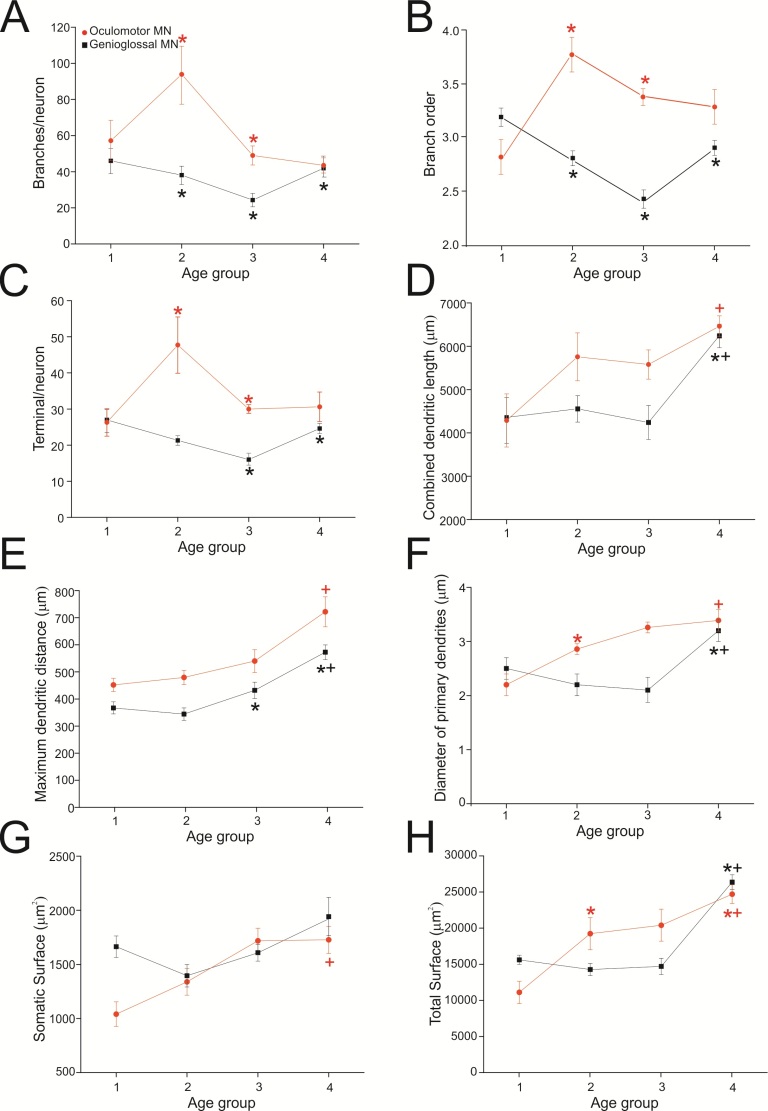 Figure 1 Postnatal maturation of morphological properties of motoneurons  from genioglossal and oculomotor nuclei. A-C: Changes in dendritic complexity measured as number of branches per neuron (A), branch order (B) and number of terminals per neuron (C). Note that in GG MNs complexity decreases up to P15 and then increases, while in OCM MNs there is an increase up to P10 and then decreases. The 2 opposite development strategies lead to the same outcome in the adult rat when compared with initial values; D and E: Changes in neuronal length measured as combined dendritic length (D) and maximum distance from soma to dendritic terminal (E). Note in D-E that dendritic length progressively increases for both populations of MNs with the most relevant changes at the late stages of development; F and H: Changes in neuronal size measured as diameter of primary dendrites (F), somatic surface (G) and total surface area (H). Note that in F and H OCM MNs grow between P1 and P10, while GG MNs increase mainly between P15 and P30. OCM MNs show a slow growth of the somatic surface along development, while it is already established at birth in the case of GG MNs. In this figure and the following: (1) the plots illustrate mean values for each parameter and age for OCM (red circle) and GG (black square) MNs; (2) measures are expressed in mean ± standard error; (3) the asterisk indicates statistical significance between two consecutive age groups; and (4) the cross represents statistical significance between age group 1 and age group 4. The age groups 1, 2, 3 and 4 correspond to P1-P5, P6-P10, P11-P15 and P21-P30, respectively. The data from GG[5,7] and OCM[11] come from previous studies. MNs: Motoneurons; GG: Genioglossal; OCM: Oculomotor.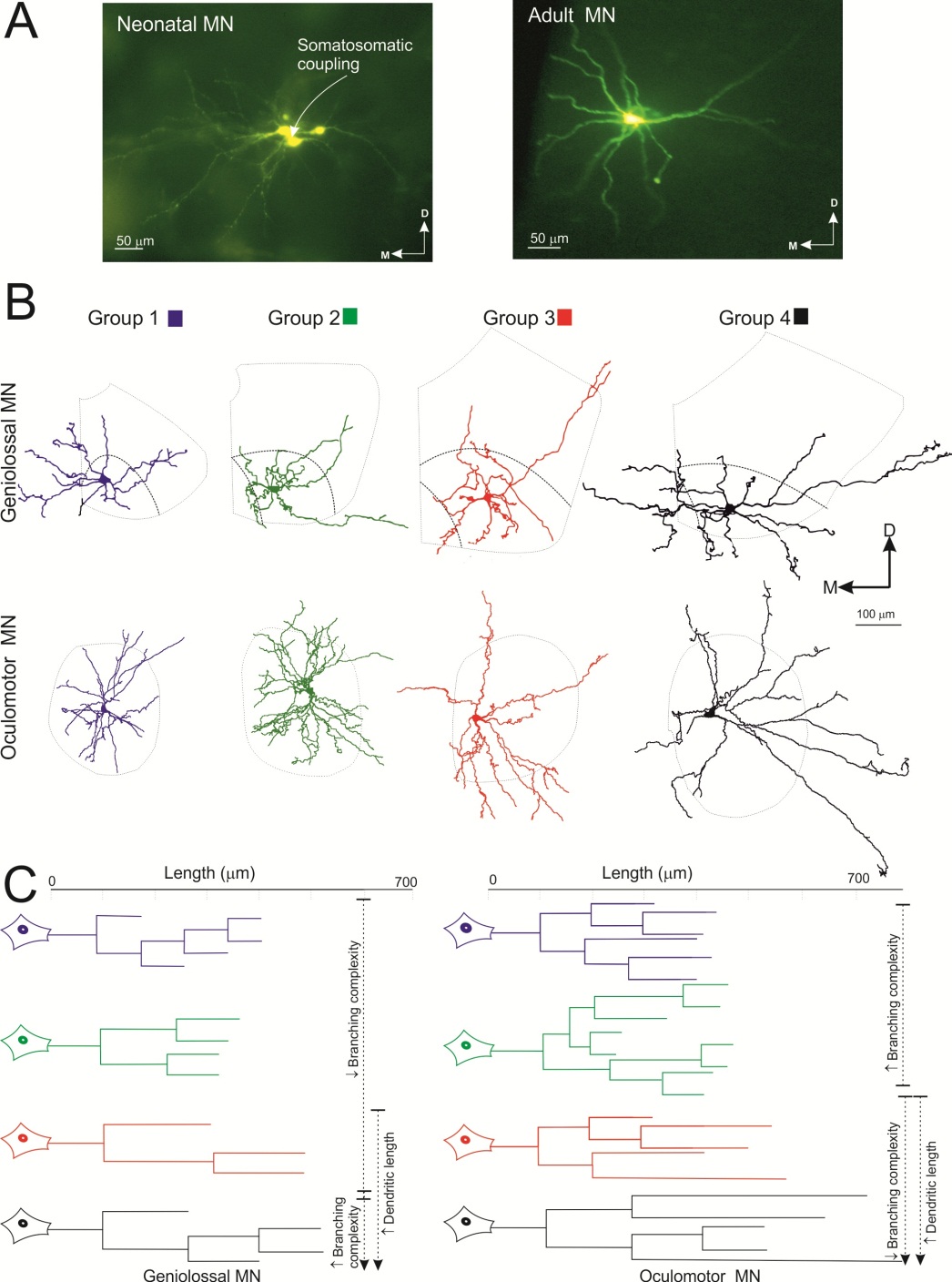 Figure 2 Summary of the main morphological changes of motoneurons  from genioglossal and oculomotor nuclei. A: Photomicrographs of representative GG MNs injected intracellularly with Lucifer yellow in a newborn (left image) and juvenile adult rat (right image). Note the presence of coupling between neonatal MNs. Only one cell was injected, however 3-4 are labeled; B: Changes in nucleus size and dendritic arborization orientation of MNs during postnatal development. It is remarkable that dendrites in the younger MNs are restricted to the nucleus boundaires, whereas the 2 oldest groups show some portions of dendrites outside those limits, preferably in the ventrolateral axis. The outer line indicates the boundary of the nuclei, and the inner line shows the limits of the GG nucleus; C: Dendrograms for a representative dendrite for each age group of GG (left) and OCM (right) MNs. Note the growth in length for both groups of MNs and the changes in dendrite architecture that take place during development. The data from GG[3,5] and OCM[11] come from previous studies. MNs: Motoneurons; GG: Genioglossal; OCM: Oculomotor.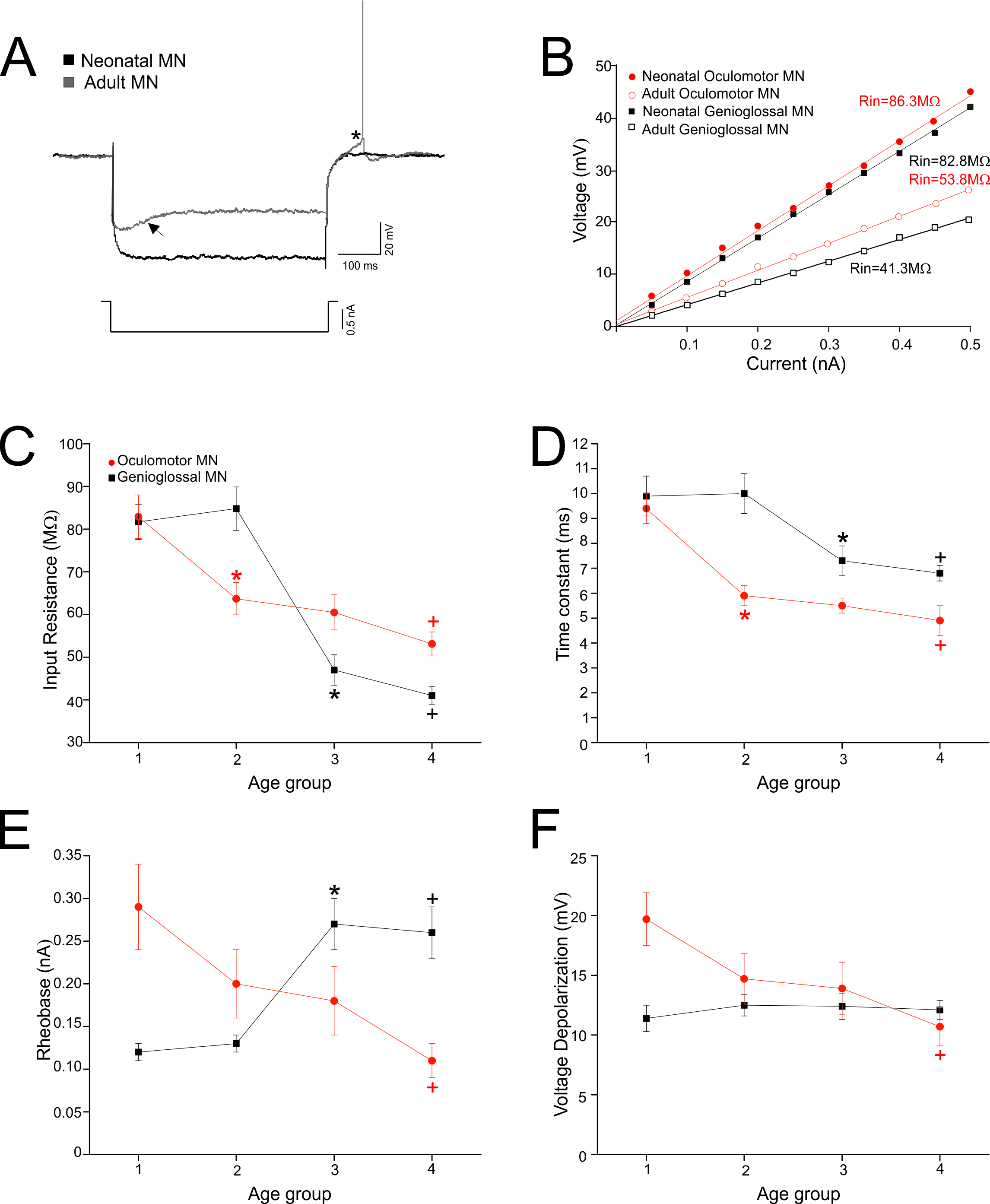 Figure 3 Postnatal maturation of passive membrane properties of motoneurons from genioglossal and oculomotor nuclei. A: Voltage membrane response for one representative GG neonatal MN and one representative adult MN to negative current pulses of 0.8 nA. As shown, the same current amplitude of current evokes a larger hyperpolarization in the youngest MN. Also note the presence of sag (see arrow) and postinhibitory rebound (asterisk) in the adult MN but not in the neonatal one; B: Relationship between current intensity and voltage response in neonatal and adult MNs: Neonatal OCM MN (filled red circle); adult OCM MN (open red circle); neonatal GG MN (filled black square); adult GG MN (open black square). The slope of the relationship determines input resistance. Note that, for both populations of MNs, input resistance decreases with development although this decrement is bigger for GG MNs; C-F: Plots illustrating changes on input resistance (C), time constant (D), rheobase (E) and voltage depolarization (F) during postnatal development for GG and OCM MNs. Input resistance and time constant decrease during development in both populations, while rheobase increases in GG MNs and decreases in OCM MNs. The data from GG[4] and OCM[10] come from previous studies. MNs: Motoneurons; GG: Genioglossal; OCM: Oculomotor.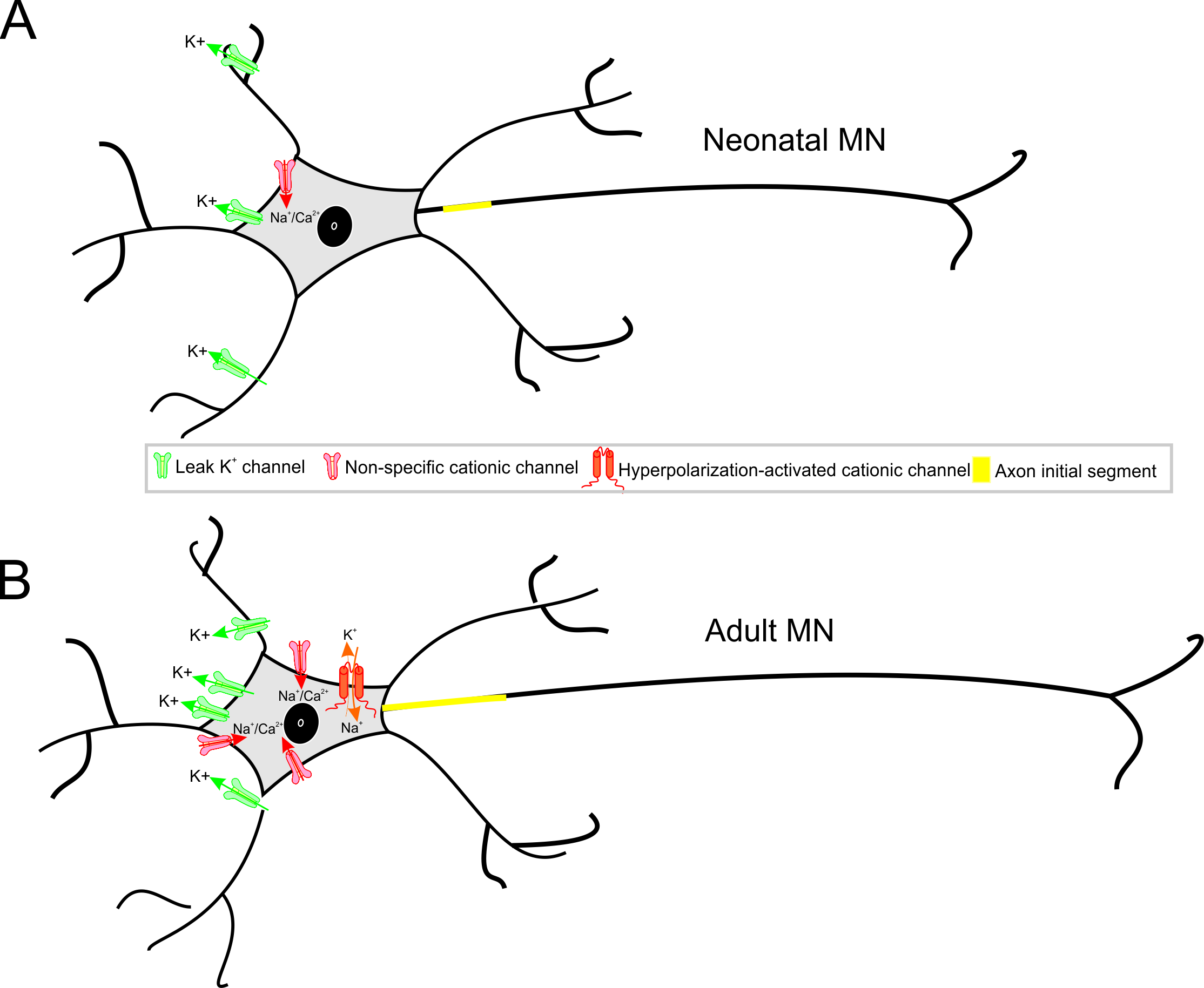 Figure 4 Hypothesis of mechanisms underlying input resistance and rheobase modifications during development. Schematic drawings illustrating proposed differences in ion channels (number, type and distribution) and axon initial segment (length and proximity to soma), between neonatal (A) and adult (B) MNs. Note that, in the adult MN, the axon initial segment is represented larger and closer to soma. Besides, in the neonatal MN, leak potassium channels are located more distal to the soma and in a less number. Hyperpolarization-activated cationic channels responsible to the sag are only present in the adult MN, with a high number of non-specific cationic channels responsible for the persistent calcium and sodium currents. MNs: Motoneurons.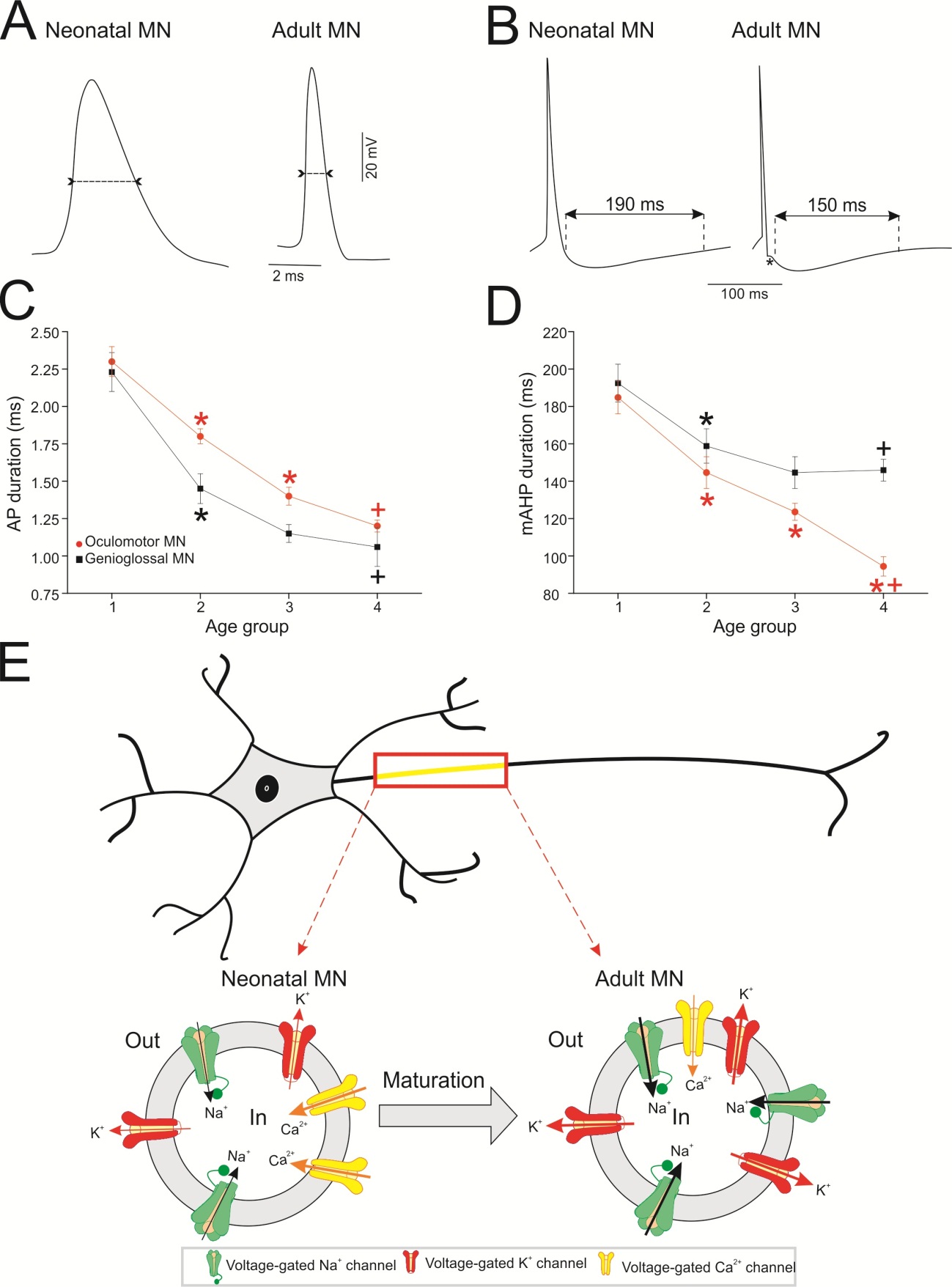 Figure 5 Postnatal maturation of action potential characteristics of motoneurons from genioglossal and oculomotor nuclei. A and B: Recordings illustrating a representative action potential from one neonatal and one adult MN, at two different time scales, emphasizing the duration of the action potential (A) and the duration of the medium afterhyperpolarization phase of the action potential (B). Note the shortening in both phases during development. Also remarkable the presence of afterdepolarization phase in the adult MN (see asterisk); C and D: Plots illustrating the changes on action potential duration (C), and medium afterhyperpolarization phase duration (D) during postnatal development for GG and OCM MNs. Both populations show a decrease in these parameters. However it should be noted that, in GG MNs, changes in the afterhyperpolarization phase cease to decrease at the second postnatal week and, in the OCM MNs, this decrease is bigger and continuous up to P30; E: Schematic drawing illustrating proposed differences in ion channels (number and kinetics) underlying action potentials between neonatal and adult MNs. Note, for the adult MN, a higher number of potassium and sodium voltage gated channels and larger conductances (thick arrows) when compared with the neonatal MN. We also proposed the existence of less voltage gated calcium channels with lower conductances (thin arrows) for the adult MNs. The data from GG[4] and OCM[10] come from previous studies. MNs: Motoneurons; GG: Genioglossal; OCM: Oculomotor.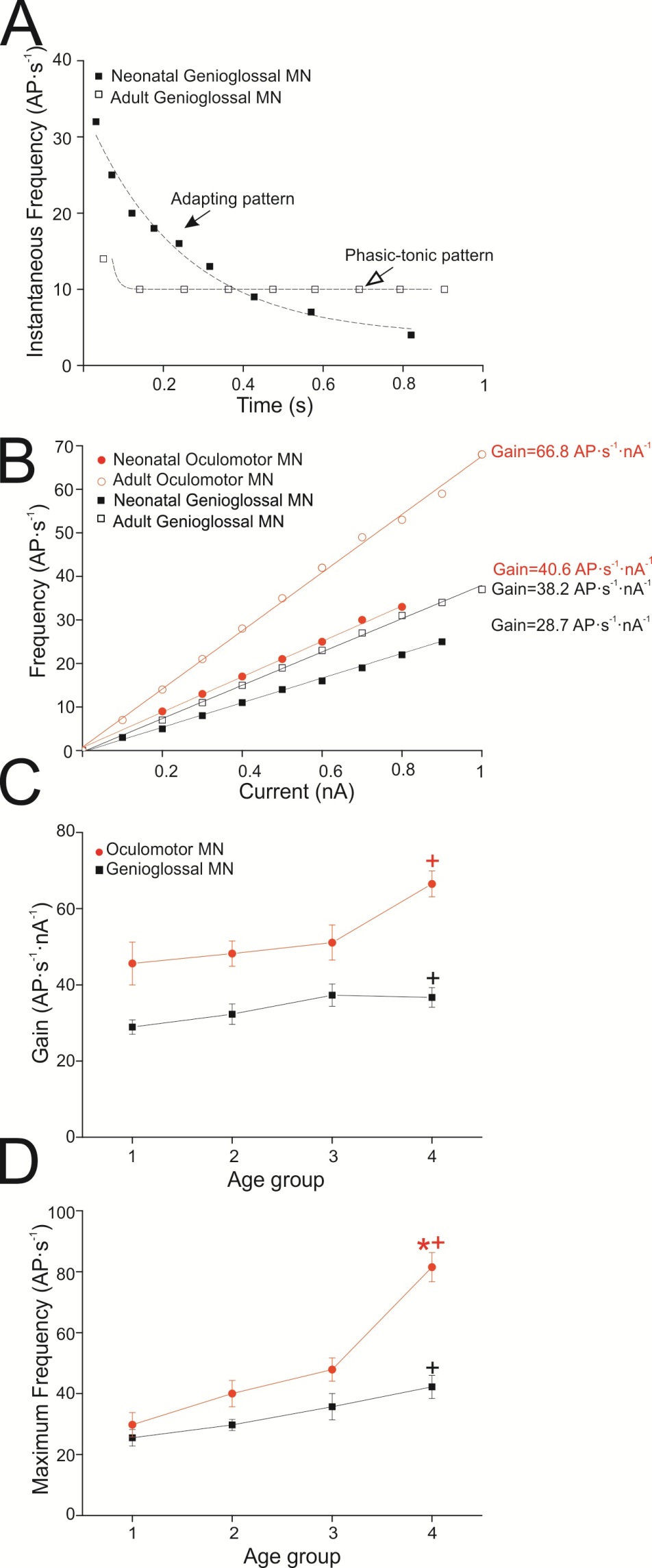 Figure 6 Postnatal maturation of repetitive firing properties of motoneurons  from genioglossal and oculomotor nuclei. A: Instantaneous firing frequency evoked by depolarizing current stimulus of 0.3 nA for a representative MN from the GG nucleus. Only the neonatal MN shows an adapting firing pattern while the adult MN shows a phasic-tonic pattern; B: Relationship between current (I) and firing (F) for a representative neonatal MN (filled red circle) and an adult OCM MN (open red circle); and for a representative neonatal MN (filled black square) and an adult MN (open black square). The slope of the I-F relationship is the gain; C-D: Plots illustrating the changes on gain (C) and maximum firing frequency (D) during postnatal development for GG and OCM MNs. Note that gain and maximun firing frequency increase with age, although these increments are larger for OCM MNs. The data from GG[4] and OCM[10] come from previous studies. MNs: Motoneurons; GG: Genioglossal; OCM: Oculomotor.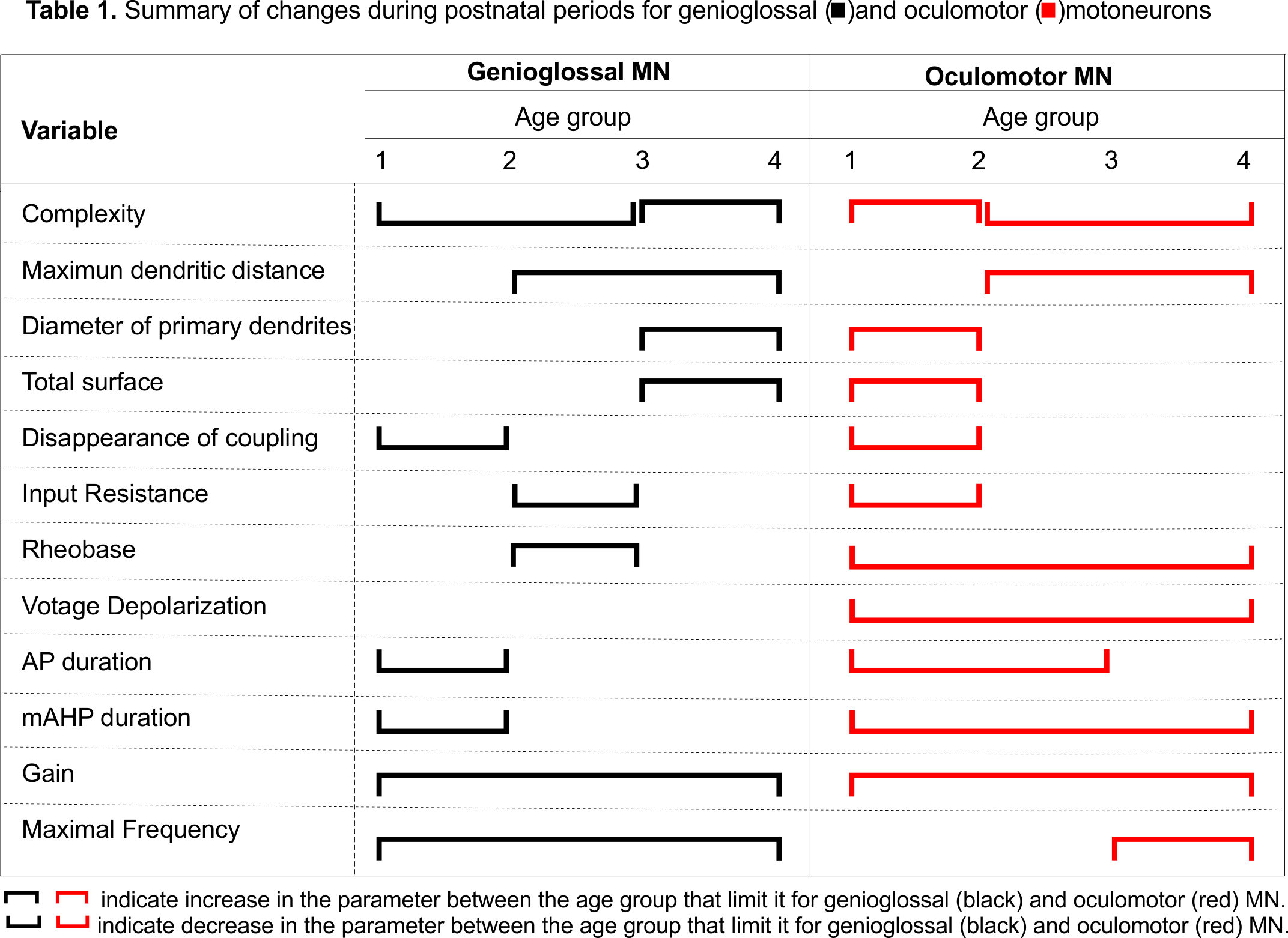                    indicate increase in the parameter between the age group that limit it for genioglossal (black) and oculomotor (red) MN.                   indicate decrease in the parameter between the age group that limit it for genioglossal (black) and oculomotor (red) MN.Figure 7 Summary of changes during postnatal periods for genioglossal (black) and oculomotor (red) motoneuron. MNs: Motoneurons.